Приложениек РешениюСовета народных депутатовмуниципального образования"Город Майкоп"от 19 апреля 2018 г. N 301-рсУСТАВМУНИЦИПАЛЬНОГО ОБРАЗОВАНИЯ "ГОРОД МАЙКОП"Настоящий Устав разработан в соответствии с Конституцией Российской Федерации, Федеральным законом от 6 октября 2003 года N 131-ФЗ "Об общих принципах организации местного самоуправления в Российской Федерации", другими федеральными законами, Конституцией Республики Адыгея, Законом Республики Адыгея от 31 марта 2005 года N 294 "О местном самоуправлении", другими законами Республики Адыгея и определяет порядок формирования органов местного самоуправления, их полномочия, принципы взаимодействия и разграничения их компетенции, экономическую и финансовую основы местного самоуправления, иные вопросы организации местного самоуправления.Устав действует на всей территории муниципального образования городской округ "Город Майкоп" и обязателен для исполнения органами местного самоуправления, должностными лицами, предприятиями, организациями и учреждениями, расположенными на территории муниципального образования, а также всем населением.Глава 1. ОБЩИЕ ПОЛОЖЕНИЯСтатья 1. Муниципальное образование "Город Майкоп" и его статусМуниципальным образованием город Майкоп считается с 26 сентября 2002 года - дня вступления в силу первого Устава муниципального образования "Город Майкоп".Муниципальное образование "Город Майкоп" является городским поселением, наделенным законом Республики Адыгея статусом городского округа.Официальное наименование муниципального образования - муниципальное образование городской округ "Город Майкоп".Наименования "муниципальное образование городской округ "Город Майкоп", "муниципальное образование "Город Майкоп" и "Город Майкоп" равнозначны.Город Майкоп является столицей Республики Адыгея.Дата празднования Дня муниципального образования "Город Майкоп" устанавливается ежегодно решением Совета народных депутатов муниципального образования "Город Майкоп" (далее - Совет народных депутатов) по предложению Главы муниципального образования "Город Майкоп" (далее - Глава муниципального образования).Статья 2. Официальные символы муниципального образования1. Муниципальное образование в соответствии с федеральным законодательством и геральдическими правилами имеет герб и флаг.2. Герб и флаг муниципального образования подлежат государственной регистрации в порядке, установленном федеральным законодательством.3. Геральдическое описание герба муниципального образования содержится в приложении 1 к настоящему Уставу.Геральдическое описание флага муниципального образования содержится в приложении 2 к настоящему Уставу.4. Порядок использования герба муниципального образования, порядок использования флага муниципального образования устанавливается Решением Совета народных депутатов.Статья 3. Территория муниципального образования1. Границы территории муниципального образования установлены законом Республики Адыгея.2. Изменение границ территории муниципального образования осуществляется законом Республики Адыгея.3. Территорию муниципального образования составляют исторически сложившиеся земли населенных пунктов, прилегающие к ним земли общего пользования, территории традиционного природопользования населения муниципального образования, земли рекреационного назначения, земли для развития города, независимо от форм собственности и целевого назначения, находящиеся в пределах границ муниципального образования.4. Территория муниципального образования включает в себя территории следующих населенных пунктов: город Майкоп, сельские населенные пункты - хутор Косинов, хутор Гавердовский, хутор Веселый, поселок Западный, поселок Подгорный, поселок Родниковый, поселок Северный, станица Ханская.Статья 4. Местное самоуправление муниципального образованияМестное самоуправление в муниципальном образовании - форма осуществления народом своей власти, обеспечивающая в пределах, установленных Конституцией Российской Федерации, федеральными законами, а в случаях, установленных федеральными законами, - законами Республики Адыгея, самостоятельное и под свою ответственность решение населением непосредственно и (или) через органы местного самоуправления вопросов местного значения исходя из интересов населения с учетом исторических и иных местных традиций.Статья 5. Вопросы местного значения муниципального образованияК вопросам местного значения муниципального образования относятся:1) составление и рассмотрение проекта бюджета муниципального образования, утверждение и исполнение бюджета муниципального образования, осуществление контроля за его исполнением, составление и утверждение отчета об исполнении бюджета муниципального образования;2) установление, изменение и отмена местных налогов и сборов муниципального образования;3) владение, пользование и распоряжение имуществом, находящимся в муниципальной собственности муниципального образования;4) организация в границах муниципального образования электро-, тепло-, газо- и водоснабжения населения, водоотведения, снабжения населения топливом в пределах полномочий, установленных законодательством Российской Федерации;5) осуществление в ценовых зонах теплоснабжения муниципального контроля за выполнением единой теплоснабжающей организацией мероприятий по строительству, реконструкции и (или) модернизации объектов теплоснабжения, необходимых для развития, повышения надежности и энергетической эффективности системы теплоснабжения и определенных для нее в схеме теплоснабжения в пределах полномочий, установленных Федеральным законом от 27 июля 2010 года N 190-ФЗ "О теплоснабжении";6) дорожная деятельность в отношении автомобильных дорог местного значения в границах муниципального образования и обеспечение безопасности дорожного движения на них, включая создание и обеспечение функционирования парковок (парковочных мест), осуществление муниципального контроля за сохранностью автомобильных дорог местного значения в границах муниципального образования, а также осуществление иных полномочий в области использования автомобильных дорог и осуществления дорожной деятельности в соответствии с законодательством Российской Федерации;7) обеспечение проживающих в муниципальном образовании и нуждающихся в жилых помещениях малоимущих граждан жилыми помещениями, организация строительства и содержания муниципального жилищного фонда, создание условий для жилищного строительства, осуществление муниципального жилищного контроля, а также иных полномочий органов местного самоуправления в соответствии с жилищным законодательством;8) создание условий для предоставления транспортных услуг населению и организация транспортного обслуживания населения в границах муниципального образования;9) участие в профилактике терроризма и экстремизма, а также в минимизации и (или) ликвидации последствий проявлений терроризма и экстремизма в границах муниципального образования;10) разработка и осуществление мер, направленных на укрепление межнационального и межконфессионального согласия, поддержку и развитие языков и культуры народов Российской Федерации, проживающих на территории муниципального образования, реализацию прав национальных меньшинств, обеспечение социальной и культурной адаптации мигрантов, профилактику межнациональных (межэтнических) конфликтов;11) участие в предупреждении и ликвидации последствий чрезвычайных ситуаций в границах муниципального образования;12) предоставление помещения для работы на обслуживаемом административном участке муниципального образования сотруднику, замещающему должность участкового уполномоченного полиции;13) до 1 января 2017 года предоставление сотруднику, замещающему должность участкового уполномоченного полиции, и членам его семьи жилого помещения на период выполнения сотрудником обязанностей по указанной должности;14) обеспечение первичных мер пожарной безопасности в границах муниципального образования;15) организация мероприятий по охране окружающей среды в границах муниципального образования;16) организация предоставления общедоступного и бесплатного дошкольного, начального общего, основного общего, среднего общего образования по основным общеобразовательным программам в муниципальных образовательных организациях (за исключением полномочий по финансовому обеспечению реализации основных общеобразовательных программ в соответствии с федеральными государственными образовательными стандартами), организация предоставления дополнительного образования детей в муниципальных образовательных организациях (за исключением дополнительного образования детей, финансовое обеспечение которого осуществляется органами государственной власти Республики Адыгея), создание условий для осуществления присмотра и ухода за детьми, содержания детей в муниципальных образовательных организациях, а также осуществление в пределах своих полномочий мероприятий по обеспечению организации отдыха детей в каникулярное время, включая мероприятия по обеспечению безопасности их жизни и здоровья;17) создание условий для оказания медицинской помощи населению на территории муниципального образования в соответствии с территориальной программой государственных гарантий бесплатного оказания гражданам медицинской помощи;18) создание условий для обеспечения жителей муниципального образования услугами связи, общественного питания, торговли и бытового обслуживания;19) организация библиотечного обслуживания населения, комплектование и обеспечение сохранности библиотечных фондов библиотек муниципального образования;20) создание условий для организации досуга и обеспечения жителей муниципального образования услугами организаций культуры;21) создание условий для развития местного традиционного народного художественного творчества, участие в сохранении, возрождении и развитии народных художественных промыслов на территории муниципального образования;22) сохранение, использование и популяризация объектов культурного наследия (памятников истории и культуры), находящихся в собственности муниципального образования, охрана объектов культурного наследия (памятников истории и культуры) местного (муниципального) значения, расположенных на территории муниципального образования;23) обеспечение условий для развития на территории муниципального образования физической культуры, школьного спорта и массового спорта, организация проведения официальных физкультурно-оздоровительных и спортивных мероприятий муниципального образования;24) создание условий для массового отдыха жителей муниципального образования и организация обустройства мест массового отдыха населения;25) формирование и содержание муниципального архива;26) организация ритуальных услуг и содержание мест захоронения;27) участие в организации деятельности по сбору (в том числе раздельному сбору), транспортированию, обработке, утилизации, обезвреживанию, захоронению твердых коммунальных отходов;28) утверждение правил благоустройства территории муниципального образования, осуществление контроля за их соблюдением, организация благоустройства территории муниципального образования в соответствии с указанными правилами, а также организация использования, охраны, защиты, воспроизводства городских лесов, лесов особо охраняемых природных территорий, расположенных в границах муниципального образования;29) утверждение генеральных планов муниципального образования, правил землепользования и застройки, утверждение подготовленной на основе генеральных планов муниципального образования документации по планировке территории, выдача разрешений на строительство (за исключением случаев, предусмотренных Градостроительным кодексом Российской Федерации, иными федеральными законами), разрешений на ввод объектов в эксплуатацию при осуществлении строительства, реконструкции объектов капитального строительства, расположенных на территории муниципального образования, утверждение местных нормативов градостроительного проектирования муниципального образования, ведение информационной системы обеспечения градостроительной деятельности, осуществляемой на территории муниципального образования, резервирование земель и изъятие земельных участков в границах муниципального образования для муниципальных нужд, осуществление муниципального земельного контроля в границах муниципального образования, осуществление в случаях, предусмотренных Градостроительным кодексом Российской Федерации, осмотров зданий, сооружений и выдача рекомендаций об устранении выявленных в ходе таких осмотров нарушений;30) утверждение схемы размещения рекламных конструкций, выдача разрешений на установку и эксплуатацию рекламных конструкций на территории муниципального образования, аннулирование таких разрешений, выдача предписаний о демонтаже самовольно установленных рекламных конструкций на территории муниципального образования, осуществляемые в соответствии с Федеральным законом от 13 марта 2006 года N 38-ФЗ "О рекламе";31) присвоение адресов объектам адресации, изменение, аннулирование адресов, присвоение наименований элементам улично-дорожной сети (за исключением автомобильных дорог федерального значения, автомобильных дорог регионального или межмуниципального значения), наименований элементам планировочной структуры в границах муниципального образования, изменение, аннулирование таких наименований, размещение информации в государственном адресном реестре;32) организация и осуществление мероприятий по территориальной обороне и гражданской обороне, защите населения и территории муниципального образования от чрезвычайных ситуаций природного и техногенного характера, включая поддержку в состоянии постоянной готовности к использованию систем оповещения населения об опасности, объектов гражданской обороны, создание и содержание в целях гражданской обороны запасов материально-технических, продовольственных, медицинских и иных средств;33) создание, содержание и организация деятельности аварийно-спасательных служб и (или) аварийно-спасательных формирований на территории муниципального образования;34) создание, развитие и обеспечение охраны лечебно-оздоровительных местностей и курортов местного значения на территории муниципального образования, а также осуществление муниципального контроля в области использования и охраны особо охраняемых природных территорий местного значения;35) организация и осуществление мероприятий по мобилизационной подготовке муниципальных предприятий и учреждений, находящихся на территории муниципального образования;36) осуществление мероприятий по обеспечению безопасности людей на водных объектах, охране их жизни и здоровья;37) создание условий для расширения рынка сельскохозяйственной продукции, сырья и продовольствия, содействие развитию малого и среднего предпринимательства, оказание поддержки социально ориентированным некоммерческим организациям, благотворительной деятельности и добровольчеству (волонтерству);(в ред. Решения Совета народных депутатов муниципального образования "Город Майкоп" от 26.07.2018 N 332-рс)38) организация и осуществление мероприятий по работе с детьми и молодежью в муниципальном образовании;39) осуществление в пределах, установленных водным законодательством Российской Федерации, полномочий собственника водных объектов, установление правил использования водных объектов общего пользования для личных и бытовых нужд и информирование населения об ограничениях использования таких водных объектов, включая обеспечение свободного доступа граждан к водным объектам общего пользования и их береговым полосам;40) оказание поддержки гражданам и их объединениям, участвующим в охране общественного порядка, создание условий для деятельности народных дружин;41) осуществление муниципального лесного контроля;42) обеспечение выполнения работ, необходимых для создания искусственных земельных участков для нужд муниципального образования, проведение открытого аукциона на право заключить договор о создании искусственного земельного участка в соответствии с федеральным законом;43) осуществление мер по противодействию коррупции в границах муниципального образования;44) организация в соответствии с Федеральным законом от 24 июля 2007 года N 221-ФЗ "О кадастровой деятельности" выполнения комплексных кадастровых работ и утверждение карты-плана территории.(в ред. Решения Совета народных депутатов муниципального образования "Город Майкоп" от 26.07.2018 N 332-рс)Статья 6. Права органов местного самоуправления муниципального образования на решение вопросов, не отнесенных к вопросам местного значения1. Органы местного самоуправления муниципального образования имеют право на:1) создание музеев муниципального образования;2) создание муниципальной пожарной охраны;3) создание муниципальных образовательных организаций высшего образования;4) создание условий для осуществления деятельности, связанной с реализацией прав местных национально-культурных автономий на территории муниципального образования;5) оказание содействия национально-культурному развитию народов Российской Федерации и реализации мероприятий в сфере межнациональных отношений на территории муниципального образования;6) участие в осуществлении деятельности по опеке и попечительству;7) создание условий для развития туризма;8) оказание поддержки общественным наблюдательным комиссиям, осуществляющим общественный контроль за обеспечением прав человека и содействие лицам, находящимся в местах принудительного содержания;9) оказание поддержки общественным объединениям инвалидов, а также созданным общероссийскими общественными объединениями инвалидов организациям в соответствии с Федеральным законом от 24 ноября 1995 года N 181-ФЗ "О социальной защите инвалидов в Российской Федерации";10) осуществление мероприятий, предусмотренных Федеральным законом "О донорстве крови и ее компонентов";11) создание условий для организации проведения независимой оценки качества условий оказания услуг организациями в порядке и на условиях, которые установлены федеральными законами, а также применение результатов независимой оценки качества условий оказания услуг организациями при оценке деятельности руководителей подведомственных организаций и осуществление контроля за принятием мер по устранению недостатков, выявленных по результатам независимой оценки качества условий оказания услуг организациями, в соответствии с федеральными законами;12) предоставление гражданам жилых помещений муниципального жилищного фонда по договорам найма жилых помещений жилищного фонда социального использования в соответствии с жилищным законодательством;13) осуществление мероприятий по отлову и содержанию безнадзорных животных, обитающих на территории муниципального образования;14) осуществление мероприятий в сфере профилактики правонарушений, предусмотренных Федеральным законом от 23 июня 2016 года N 182-ФЗ "Об основах системы профилактики правонарушений в Российской Федерации";15) оказание содействия развитию физической культуры и спорта инвалидов, лиц с ограниченными возможностями здоровья, адаптивной физической культуры и адаптивного спорта.2. Органы местного самоуправления муниципального образования вправе решать вопросы, указанные в части 1 настоящей статьи, участвовать в осуществлении иных государственных полномочий (не переданных им в соответствии со статьей 19 Федерального закона от 6 октября 2003 года N 131-ФЗ "Об общих принципах организации местного самоуправления в Российской Федерации"), если это участие предусмотрено федеральными законами, а также решать иные вопросы, не отнесенные к компетенции органов местного самоуправления других муниципальных образований, органов государственной власти и не исключенные из их компетенции федеральными законами и законами Республики Адыгея, за счет доходов бюджета муниципального образования, за исключением межбюджетных трансфертов, предоставленных из бюджетов бюджетной системы Российской Федерации, и поступлений налоговых доходов по дополнительным нормативам отчислений.Статья 7. Полномочия органов местного самоуправления муниципального образования по решению вопросов местного значения1. В целях решения вопросов местного значения органы местного самоуправления муниципального образования обладают следующими полномочиями:1) принятие Устава муниципального образования и внесение в него изменений и дополнений, издание иных муниципальных правовых актов;2) установление официальных символов муниципального образования;3) создание муниципальных предприятий и учреждений, осуществление финансового обеспечения деятельности муниципальных казенных учреждений и финансового обеспечения выполнения муниципального задания бюджетными и автономными муниципальными учреждениями, а также осуществление закупок товаров, работ, услуг для обеспечения муниципальных нужд;4) установление тарифов на услуги, предоставляемые муниципальными предприятиями и учреждениями, и работы, выполняемые муниципальными предприятиями и учреждениями, если иное не предусмотрено федеральными законами;5) регулирование тарифов на подключение к системе коммунальной инфраструктуры, тарифов организаций коммунального комплекса на подключение, надбавок к тарифам на товары и услуги организаций коммунального комплекса, надбавок к ценам (тарифам) для потребителей;6) организационное и материально-техническое обеспечение подготовки и проведения муниципальных выборов, местного референдума, голосования по отзыву депутата Совета народных депутатов, Главы муниципального образования, голосования по вопросам изменения границ муниципального образования, преобразования муниципального образования;7) организация сбора статистических показателей, характеризующих состояние экономики и социальной сферы муниципального образования, и предоставление указанных данных органам государственной власти в порядке, установленном Правительством Российской Федерации;8) осуществление международных и внешнеэкономических связей в соответствии с федеральными законами;9) организация профессионального образования и дополнительного профессионального образования выборных должностных лиц местного самоуправления, членов выборных органов местного самоуправления, депутатов представительного органа муниципального образования, муниципальных служащих и работников муниципальных учреждений, организация подготовки кадров для муниципальной службы в порядке, предусмотренном законодательством Российской Федерации об образовании и законодательством Российской Федерации о муниципальной службе;10) учреждение печатного средства массовой информации для опубликования муниципальных правовых актов, обсуждения проектов муниципальных правовых актов по вопросам местного значения, доведения до сведения жителей муниципального образования официальной информации о социально-экономическом и культурном развитии муниципального образования, о развитии его общественной инфраструктуры и иной официальной информации;11) утверждение и реализация муниципальных программ в области энергосбережения и повышения энергетической эффективности, организация проведения энергетического обследования многоквартирных домов, помещения в которых составляют муниципальный жилищный фонд в границах муниципального образования, организация и проведение иных мероприятий, предусмотренных законодательством об энергосбережении и о повышении энергетической эффективности;12) полномочиями по организации теплоснабжения, предусмотренными Федеральным законом от 27 июля 2010 года N 190-ФЗ "О теплоснабжении";13) полномочиями в сфере водоснабжения и водоотведения, предусмотренными Федеральным законом от 7 декабря 2011 года N 416 "О водоснабжении и водоотведении";14) полномочиями в сфере стратегического планирования, предусмотренными Федеральным законом от 28 июня 2014 года N 172-ФЗ "О стратегическом планировании в Российской Федерации";15) разработка и утверждение программ комплексного развития систем коммунальной инфраструктуры муниципального образования, программ комплексного развития транспортной инфраструктуры муниципального образования, программ комплексного развития социальной инфраструктуры муниципального образования, требования к которым устанавливаются Правительством Российской Федерации;16) иными полномочиями в соответствии с Федеральным законом от 6 октября 2003 года N 131-ФЗ "Об общих принципах организации местного самоуправления в Российской Федерации", настоящим Уставом.2. По решению Совета народных депутатов граждане могут привлекаться к выполнению на добровольной основе социально значимых для муниципального образования работ (в том числе дежурств) в целях решения вопросов местного значения муниципального образования, предусмотренных положениями части 2 статьи 17 Федерального закона от 6 октября 2003 года N 131-ФЗ "Об общих принципах организации местного самоуправления в Российской Федерации".К социально значимым работам могут быть отнесены только работы, не требующие специальной профессиональной подготовки.К выполнению социально значимых работ привлекаются совершеннолетние трудоспособные жители муниципального образования в свободное от основной работы или учебы время на безвозмездной основе не более чем один раз в три месяца. Продолжительность социально значимых работ составляет не более четырех часов подряд.Организация и материально-техническое обеспечение проведения социально значимых работ осуществляется Администрацией муниципального образования "Город Майкоп" (далее - Администрация муниципального образования).Статья 8. Осуществление органами местного самоуправления муниципального образования отдельных государственных полномочий1. Полномочия органов местного самоуправления муниципального образования, установленные федеральными законами и законами Республики Адыгея, по вопросам, не отнесенным Федеральным законом от 6 октября 2003 года N 131-ФЗ "Об общих принципах организации местного самоуправления в Российской Федерации" к вопросам местного значения, являются отдельными государственными полномочиями, передаваемыми для осуществления органам местного самоуправления муниципального образования.2. Наделение органов местного самоуправления муниципального образования отдельными государственными полномочиями и осуществление органами местного самоуправления муниципального образования отдельных государственных полномочий происходит в порядке, установленном федеральными законами и законами Республики Адыгея.3. Органы местного самоуправления муниципального образования участвуют в осуществлении государственных полномочий, не переданных им в соответствии с федеральными законами и законами Республики Адыгея, в случае принятия Советом народных депутатов решения о реализации права на участие в осуществлении указанных полномочий.4. Для осуществления переданных органам местного самоуправления отдельных государственных полномочий Совет народных депутатов в пределах своих полномочий по предложению Главы муниципального образования имеет право устанавливать случаи и порядок дополнительного использования собственных материальных ресурсов и финансовых средств.Глава 2. УЧАСТИЕ НАСЕЛЕНИЯМУНИЦИПАЛЬНОГО ОБРАЗОВАНИЯ В ОСУЩЕСТВЛЕНИИМЕСТНОГО САМОУПРАВЛЕНИЯСтатья 9. Права граждан на осуществление местного самоуправления1. Граждане Российской Федерации на территории муниципального образования осуществляют местное самоуправление в соответствии с федеральными гарантиями избирательных прав граждан посредством участия в местном референдуме, муниципальных выборах, иных формах прямого волеизъявления, а также через выборные и иные органы местного самоуправления.2. Иностранные граждане, постоянно или преимущественно проживающие на территории муниципального образования, обладают при осуществлении местного самоуправления правами в соответствии с международными договорами Российской Федерации и федеральными законами.3. Граждане Российской Федерации на территории муниципального образования имеют равные права на осуществление местного самоуправления независимо от пола, расы, национальности, языка, происхождения, имущественного и должностного положения, отношения к религии, убеждений, принадлежности к общественным объединениям.4. Наряду с предусмотренными настоящим Уставом формами непосредственного осуществления населением местного самоуправления и участия населения в осуществлении местного самоуправления граждане вправе участвовать в осуществлении местного самоуправления в иных формах, не противоречащих федеральному законодательству, законодательству Республики Адыгея.Статья 10. Местный референдум1. В целях решения непосредственно населением вопросов местного значения проводится местный референдум.2. Местный референдум проводится на всей территории муниципального образования.3. Решение о назначении местного референдума принимается Советом народных депутатов:1) по инициативе, выдвинутой гражданами Российской Федерации, имеющими право на участие в местном референдуме;2) по инициативе, выдвинутой избирательными объединениями, иными общественными объединениями, уставы которых предусматривают участие в выборах и (или) референдумах и которые зарегистрированы в порядке и сроки, установленные Федеральным законом от 19 мая 1995 года N 82-ФЗ "Об общественных объединениях", Федеральным законом от 11 июля 2001 года N 95-ФЗ "О политических партиях", Федеральным законом от 12 июня 2002 года N 67-ФЗ "Об основных гарантиях избирательных прав и права на участие в референдуме граждан Российской Федерации";3) по инициативе Совета народных депутатов и Главы муниципального образования, выдвинутой ими совместно.4. Условием назначения местного референдума по инициативе граждан, избирательных объединений, иных общественных объединений, указанных в пункте 2 части 3 настоящей статьи, является сбор подписей в поддержку данной инициативы, количество которых должно составлять 5 процентов от числа участников местного референдума, зарегистрированных на территории муниципального образования в соответствии с Федеральным законом от 12 июня 2002 года N 67-ФЗ "Об основных гарантиях избирательных прав и права на участие в референдуме граждан Российской Федерации", но не менее двадцати пяти подписей.5. Инициатива проведения референдума, выдвинутая гражданами, избирательными объединениями, иными общественными объединениями, указанными в пункте 2 части 3 настоящей статьи, оформляется в порядке, установленном Федеральным законом от 12 июня 2002 года N 67-ФЗ "Об основных гарантиях избирательных прав и права на участие в референдуме граждан Российской Федерации" и принимаемым в соответствии с ним законом Республики Адыгея от 19 апреля 2004 года N 216 "О местном референдуме в Республике Адыгея".6. Для выдвижения инициативы проведения местного референдума и сбора подписей граждан Российской Федерации в его поддержку образуется инициативная группа по проведению местного референдума не менее 200 жителей муниципального образования, обладающих избирательным правом.7. Инициативная группа по проведению местного референдума обращается в Избирательную комиссию муниципального образования "Город Майкоп" (далее - Избирательная комиссия муниципального образования), которая со дня обращения инициативной группы действует в качестве комиссии местного референдума, с ходатайством о регистрации группы.К ходатайству должен быть приложен протокол собрания инициативной группы по проведению местного референдума, на котором было принято решение о выдвижении инициативы проведения местного референдума.В случае вынесения на местный референдум проекта нормативного правового акта, данный проект прилагается к ходатайству о регистрации инициативной группы.8. Комиссия местного референдума муниципального образования (далее - Комиссия местного референдума) в течение 15 дней со дня поступления ходатайства инициативной группы по проведению местного референдума обязана рассмотреть ходатайство и приложенные к нему документы и принять решение:1) в случае соответствия указанных ходатайства и документов требованиям федерального и республиканского законодательства, настоящего Устава - о направлении их в Совет народных депутатов;2) в противном случае - об отказе в регистрации инициативной группы.9. Совет народных депутатов в течение 20 дней со дня поступления ходатайства инициативной группы по проведению местного референдума и приложенных к нему документов на своем заседании проверяет соответствие вопроса, предлагаемого для вынесения на местный референдум, требованиям федерального законодательства и законодательства Республики Адыгея.10. Если Совет народных депутатов признает, что вопрос, выносимый на местный референдум, отвечает требованиям федерального законодательства и законодательства Республики Адыгея, Комиссия местного референдума в течение 15 дней осуществляет регистрацию инициативной группы по проведению местного референдума и выдает ей регистрационное свидетельство, которое действительно до дня, следующего за днем регистрации решения, принятого на местном референдуме.11. Комиссия местного референдума проверяет соблюдение порядка сбора подписей участников местного референдума, оформления подписных листов, достоверность сведений об участниках местного референдума и подписей участников местного референдума, собранных в поддержку инициативы проведения местного референдума.В случае соответствия порядка выдвижения инициативы проведения местного референдума требованиям федерального законодательства и законодательства Республики Адыгея, настоящего Устава, Комиссия местного референдума в течение 15 дней со дня представления инициативной группой по проведению местного референдума подписных листов и протокола об итогах сбора подписей направляет подписные листы, экземпляр протокола об итогах сбора подписей и копию своего постановления в Совет народных депутатов. Копия постановления Комиссии местного референдума направляется также инициативной группе по проведению местного референдума.12. Совет народных депутатов назначает местный референдум в течение 30 дней со дня поступления в Совет народных депутатов от Комиссии местного референдума документов, на основании которых назначается местный референдум.Голосование на местном референдуме проводится не позднее чем через 70 дней со дня принятия решения о назначении референдума.13. Голосование на местном референдуме не позднее чем за 25 дней до назначенного дня голосования может быть перенесено Советом народных депутатов на более поздний срок (но не более чем на 90 дней) в целях его совмещения с днем голосования на назначенных выборах в органы государственной власти или органы местного самоуправления либо с днем голосования на ином назначенном референдуме.14. В местном референдуме имеют право участвовать граждане Российской Федерации, место жительства которых расположено в границах муниципального образования. Граждане Российской Федерации участвуют в местном референдуме на основе всеобщего равного и прямого волеизъявления при тайном голосовании.15. Итоги голосования и принятое на местном референдуме решение подлежат официальному опубликованию.16. Принятое на местном референдуме решение подлежит обязательному исполнению на территории муниципального образования и не нуждается в утверждении какими-либо органами государственной власти, их должностными лицами или органами местного самоуправления.17. Органы местного самоуправления обеспечивают исполнение принятого на местном референдуме решения в соответствии с разграничением полномочий между ними, определенным настоящим Уставом.Статья 11. Муниципальные выборы1. Муниципальные выборы проводятся на основе всеобщего равного и прямого избирательного права при тайном голосовании.2. Днем голосования на выборах депутатов Совета народных депутатов муниципального образования является второе воскресенье сентября года, в котором истекает срок полномочий депутатов Совета народных депутатов действующего созыва, а если срок полномочий истекает в год проведения выборов депутатов Государственной Думы Федерального Собрания Российской Федерации очередного созыва, - день голосования на указанных выборах, за исключением случаев, предусмотренных Федеральным законом от 12 июня 2002 года N 67-ФЗ "Об основных гарантиях избирательных прав и права на участие в референдуме граждан Российской Федерации".3. Дата проведения муниципальных выборов назначается Советом народных депутатов. Решение Совета народных депутатов о назначении выборов в орган местного самоуправления должно быть принято не ранее чем за 90 дней и не позднее чем за 80 дней до дня голосования. Решение Совета народных депутатов о назначении выборов подлежит официальному опубликованию в средствах массовой информации не позднее чем через 5 дней со дня его принятия. При назначении досрочных выборов сроки, указанные в настоящей части, а также сроки осуществления иных избирательных действий могут быть сокращены, но не более чем на одну треть.4. На основании обращения Совета народных депутатов в Центральную избирательную комиссию Республики Адыгея полномочия Избирательной комиссии муниципального образования могут быть возложены Центральной избирательной комиссией Республики Адыгея на Территориальную избирательную комиссию города Майкопа, или на участковую избирательную комиссию, действующую в границах муниципального образования.5. Итоги муниципальных выборов подлежат официальному опубликованию.Статья 12. Голосование по отзыву депутата Совета народных депутатов, выборных должностных лиц муниципального образования1. Депутат Совета народных депутатов, выборные должностные лица муниципального образования могут быть отозваны по инициативе населения муниципального образования. Отзыв не применяется к депутатам, избранным в составе списков кандидатов, выдвинутых избирательными объединениями.2. Отзыв депутата Совета народных депутатов, выборных должностных лиц муниципального образования осуществляется путем голосования на избирательных участках.3. В поддержку инициативы проведения голосования по отзыву депутата Совета народных депутатов собираются подписи участников голосования в количестве равном 5 процентам от числа избирателей, зарегистрированных на территории избирательного округа.В поддержку инициативы проведения голосования по отзыву выборных должностных лиц муниципального образования собираются подписи участников голосования в количестве равном 5 процентам от числа избирателей, зарегистрированных на территории муниципального образования.4. Каждый избиратель или группа избирателей, имеющих право на участие в голосовании по отзыву, могут образовать инициативную группу по отзыву депутата Совета народных депутатов, выборных должностных лиц муниципального образования в количестве не менее 200 человек.5. Решение об образовании инициативной группы, количестве ее членов и персональном составе принимается участниками собрания группы граждан в порядке, предусмотренном решением этого собрания.Уведомление о проведении собрания не позднее 5 дней до его проведения направляется в Избирательную комиссию муниципального образования, а также депутату Совета народных депутатов или выборным должностным лицам муниципального образования, в отношении которых может быть возбуждена инициатива голосования по отзыву.Лицо, в отношении которого инициируется проведение голосования по его отзыву, вправе присутствовать на собрании. По его просьбе ему предоставляется слово для выступления.Перед собранием проводится письменная регистрация его участников с указанием их фамилий, имен, отчеств, дат рождения, адресов места жительства, серий и номеров паспортов или документов, заменяющих паспорт гражданина Российской Федерации. Регистрация подтверждается личной подписью участника собрания.Количество участников собрания должно быть не менее 100 человек. О принятом решении составляется протокол. В протоколе собрания указываются дата и место его проведения, число участников, существо рассматриваемого вопроса, результаты голосования и принятые решения, список инициативной группы с указанием фамилий, имен, отчеств, дат рождения, адресов места жительства, серий и номеров паспортов или иных документов, удостоверяющих личность каждого из ее членов. Протокол подписывается председателем и секретарем собрания. К протоколу прилагается список участников собрания. Инициативная группа самостоятельно избирает своего председателя.Документы для регистрации инициативной группы представляются в Избирательную комиссию муниципального образования не позднее семи дней со дня проведения собрания.6. Регистрация инициативной группы по отзыву депутата Совета народных депутатов, выборных должностных лиц муниципального образования производится Избирательной комиссией муниципального образования не позднее 15 дней со дня получения Избирательной комиссией муниципального образования протокола собрания и приложенных к нему документов.В регистрации инициативной группы может быть отказано только в случае нарушения установленных настоящим Уставом порядка проведения собрания и сроков предоставления документов для регистрации инициативной группы.7. Избирательная комиссия муниципального образования в случае регистрации инициативной группы выдает ее председателю свидетельство о регистрации, а также разрешение на открытие специального временного счета фонда поддержки инициативной группы.Совет народных депутатов, а также лицо, в отношении которого проводится инициатива отзыва, в трехдневный срок извещается об этом Избирательной комиссией муниципального образования.Форма свидетельства о регистрации инициативной группы, разрешения на открытие специального временного счета фонда поддержки инициативной группы утверждается Советом народных депутатов. Свидетельство о регистрации инициативной группы действительно до дня официального опубликования (обнародования) итогов голосования по отзыву депутата Совета народных депутатов, выборных должностных лиц муниципального образования.8. Расходы по сбору подписей несет инициативная группа.9. Получение свидетельства о регистрации инициативной группы является основанием для начала сбора подписей в поддержку предложения о проведении голосования по отзыву депутата Совета народных депутатов, выборных должностных лиц муниципального образования.Сбор подписей производится со дня, следующего за днем регистрации инициативной группы. Период сбора подписей составляет 20 дней.Подписи собираются путем заполнения подписных листов, содержащих предложение о проведении голосования по отзыву.10. Гражданин, поддерживающий инициативу проведения голосования по отзыву, собственноручно проставляет в подписном листе свою подпись и дату ее внесения, указывая при этом свою фамилию, имя, отчество, дату рождения, адрес места жительства, серию и номер паспорта или документа, заменяющего паспорт гражданина Российской Федерации.11. В подписном листе в поддержку предложения о проведении голосования по отзыву указываются:1) наименование муниципального образования;2) дата регистрации и номер свидетельства о регистрации инициативной группы;3) предложение об отзыве депутата Совета народных депутатов, выборного должностного лица муниципального образования с указанием его фамилии, имени, отчества;4) фамилия, имя, отчество, дата рождения, адрес места жительства гражданина, серия и номер паспорта или документа, заменяющего паспорт.Каждый подписной лист должен быть заверен подписями лица, собиравшего подписи граждан, и одного из членов инициативной группы с указанием даты заверения, фамилии, имени, отчества, даты рождения, адреса места жительства, серии и номера паспорта или документа, заменяющего паспорт гражданина Российской Федерации.12. После окончания сбора подписей, но не позднее срока действия свидетельства о регистрации инициативной группы, инициативная группа подсчитывает общее число подписей и составляет итоговый протокол. Предельное количество представляемых подписей не должно превышать установленное частью 3 настоящей статьи количество подписей более чем на 10 процентов.Подписные листы, пронумерованные и сброшюрованные, и подлинный экземпляр итогового протокола передаются представителями инициативной группы в Избирательную комиссию муниципального образования. Подписные листы, оформленные с нарушением требований настоящего Устава, не принимаются.13. Избирательная комиссия муниципального образования организует в течение 10 дней проведение проверки соблюдения требований настоящего Устава при сборе подписей в поддержку голосования по отзыву. Проверке подлежат не менее 20 процентов подписей. Выявление 10 процентов и более подписей, признанных недостоверными либо недействительными, является основанием для прекращения дальнейшей проверки подписных листов и принятия решения об отказе в проведении голосования по отзыву депутата Совета народных депутатов, выборных должностных лиц муниципального образования.При проверке подписных листов вправе присутствовать представители инициативной группы, а также лицо, в отношении которого инициируется проведение голосования по его отзыву.Итоги проведенной проверки оформляются заключением Избирательной комиссии муниципального образования, которое в двухнедельный срок со дня принятия решения о его утверждении этой комиссией рассматривается Советом народных депутатов.14. В случае отрицательного заключения Избирательной комиссии муниципального образования, Совет народных депутатов принимает решение об отказе в проведении голосования по отзыву депутата Совета народных депутатов, выборных должностных лиц муниципального образования. Данное решение подлежит обязательному опубликованию (обнародованию).Решение Совета народных депутатов об отказе в проведении голосования по отзыву депутата Совета народных депутатов, выборных должностных лиц муниципального образования может быть обжаловано в судебном порядке.В случае положительного заключения Избирательной комиссии муниципального образования, Совет народных депутатов принимает решение о проведении голосования по отзыву депутата Совета народных депутатов, выборных должностных лиц муниципального образования и определяет его дату.Решение Совета народных депутатов о проведении голосования по отзыву депутата Совета народных депутатов, выборных должностных лиц муниципального образования так же может быть обжаловано в судебном порядке.15. Совет народных депутатов назначает голосование по отзыву депутата Совета народных депутатов, выборных должностных лиц муниципального образования в течение 30 дней со дня поступления в Совет народных депутатов от Избирательной комиссии муниципального образования документов, на основании которых назначается голосование по отзыву депутата Совета народных депутатов, выборных должностных лиц муниципального образования.16. В случае принятия Советом народных депутатов решения о проведении голосования по отзыву депутата Совета народных депутатов, выборных должностных лиц муниципального образования не позднее 15 дней со дня опубликования (обнародования) такого решения Администрация муниципального образования обращается в Совет народных депутатов с предложением о выделении средств из бюджета муниципального образования для организации и проведения голосования по отзыву.17. Формирование окружных и участковых комиссий для проведения голосования по отзыву осуществляется в соответствии с федеральным законодательством.18. О времени и месте голосования по отзыву Избирательная комиссия извещает избирателей не позднее, чем за 20 дней до дня голосования.19. Депутат Совета народных депутатов, выборные должностные лица муниципального образования, в отношении которых возбуждена процедура отзыва, вправе принимать участие в агитации при проведении отзыва на тех же условиях, что и иные граждане, давать объяснения по поводу обстоятельств, выдвигаемых в качестве оснований для отзыва, в том числе во время проведения собрания по образованию инициативной группы.20. Агитация при проведении отзыва депутата Совета народных депутатов, выборных должностных лиц муниципального образования осуществляется:1) на каналах организаций телерадиовещания и в периодических печатных изданиях;2) посредством проведения массовых мероприятий (собраний и встреч с гражданами, митингов, демонстраций, шествий, публичных дебатов и дискуссий);3) посредством выпуска и распространения печатных, аудиовизуальных и других агитационных материалов;4) иными не запрещенными законодательством.Агитационный период начинается со дня официального опубликования (обнародования) решения Совета народных депутатов о проведении голосования по отзыву депутата Совета народных депутатов, выборных должностных лиц муниципального образования и заканчивается в ноль часов по местному времени за одни сутки до дня голосования. В день голосования и предшествующий ему день агитация запрещается.21. Голосование, подсчет голосов, определение итогов голосования по отзыву производится в соответствии с Федеральным законом от 12 июня 2002 года N 67-ФЗ "Об основных гарантиях избирательных прав и права на участие в референдуме граждан Российской Федерации" и принятым в соответствии с ним Законом Республики Адыгея от 19 апреля 2004 года N 216 "О местном референдуме в Республике Адыгея", с учетом особенностей, предусмотренных Федеральным законом от 6 октября 2003 года N 131-ФЗ "Об общих принципах организации местного самоуправления в Российской Федерации".22. Избирательная комиссия муниципального образования принимает решение об итогах голосования по отзыву не позднее 3 дней со дня голосования по отзыву.23. Депутат Совета народных депутатов считается отозванным, если за его отзыв проголосовало не менее половины избирателей, зарегистрированных в избирательном округе.Выборное должностное лицо муниципального образования считается отозванным, если за его отзыв проголосовало не менее половины избирателей, зарегистрированных в муниципальном образовании.24. Итоги голосования по отзыву депутата Совета народных депутатов, выборных должностных лиц муниципального образования и принятое решение подлежат официальному опубликованию (обнародованию) в течение 5 дней со дня его принятия.25. Избирательная комиссия в течение 5 дней со дня принятия решения об итогах голосования по отзыву направляет его в Администрацию муниципального образования, Совет народных депутатов, а также уведомляет о нем лицо, в отношении которого проводилось голосование по отзыву.26. Депутат Совета народных депутатов, выборные должностные лица муниципального образования могут быть отозваны при наличии одного либо нескольких из ниже перечисленных оснований:1) нарушение законодательства Российской Федерации, и (или) законодательства Республики Адыгея, и (или) настоящего Устава;2) невыполнение полномочий, возложенных законодательством Российской Федерации, и (или) законодательством Республики Адыгея, и (или) настоящим Уставом на депутата Совета народных депутатов, выборных должностных лиц муниципального образования.27. Основаниями для отзыва депутата Совета народных депутатов, выборных должностных лиц муниципального образования могут служить только его конкретные противоправные решения или действия (бездействие) в случае их подтверждения в судебном порядке.28. Отзыв депутата Совета народных депутатов, выборных должностных лиц муниципального образования по иным основаниям не допускается.Статья 13. Голосование по вопросам изменения границ, преобразования муниципального образования1. В случаях, предусмотренных Федеральным законом от 6 октября 2003 года N 131-ФЗ "Об общих принципах организации местного самоуправления в Российской Федерации", в целях получения согласия населения при изменении границ муниципального образования, преобразовании муниципального образования, проводится голосование по вопросам изменения границ муниципального образования, преобразования муниципального образования.2. Голосование по вопросам изменения границ муниципального образования, преобразования муниципального образования назначается Советом народных депутатов и проводится в порядке, установленном Федеральным законом от 12 июня 2002 года N 67-ФЗ "Об основных гарантиях избирательных прав и права на участие в референдуме граждан Российской Федерации" и принимаемым в соответствии с ним законом Республики Адыгея для проведения местного референдума от 19 апреля 2004 года N 216 "О местном референдуме в Республике Адыгея", с учетом особенностей, установленных Федеральным законом от 6 октября 2003 года N 131-ФЗ "Об общих принципах организации местного самоуправления в Российской Федерации".3. Голосование по вопросам изменения границ муниципального образования, преобразования муниципального образования считается состоявшимся, если в нем приняло участие более половины жителей муниципального образования или части муниципального образования, обладающих избирательным правом. Согласие населения муниципального образования на изменение границ муниципального образования, преобразование муниципального образования считается полученным, если за указанные изменение, преобразование проголосовало более половины принявших участие в голосовании жителей муниципального образования или части муниципального образования.4. Итоги голосования по вопросам изменения границ муниципального образования, преобразования муниципального образования и принятые решения подлежат официальному опубликованию (обнародованию).Статья 14. Правотворческая инициатива граждан1. Под правотворческой инициативой граждан понимается право граждан вносить в органы местного самоуправления проекты правовых актов по вопросам местного значения.2. Проекты правовых актов по вопросам местного значения, внесенные гражданами в органы местного самоуправления муниципального образования, подлежат обязательному рассмотрению органом местного самоуправления или должностным лицом местного самоуправления, к компетенции которых относится принятие соответствующего акта, в течение трех месяцев со дня его внесения, а результаты рассмотрения - официальному опубликованию (обнародованию).3. С правотворческой инициативой может выступить инициативная группа граждан, обладающих избирательным правом, в порядке, установленном Решением Совета народных депутатов.Статья 15. Территориальное общественное самоуправление1. Под территориальным общественным самоуправлением понимается самоорганизация граждан по месту их жительства на части территории муниципального образования для самостоятельного и под свою ответственность осуществления собственных инициатив по вопросам местного значения.2. Территориальное общественное самоуправление осуществляется непосредственно населением муниципального образования посредством проведения собраний и конференций граждан, а также посредством создания органов территориального общественного самоуправления.Территориальное общественное самоуправление считается учрежденным с момента регистрации устава территориального общественного самоуправления уполномоченным органом местного самоуправления муниципального образования. Порядок регистрации устава территориального общественного самоуправления определяется Решением Совета народных депутатов.Территориальное общественное самоуправление в соответствии с его уставом может являться юридическим лицом и подлежит государственной регистрации в организационно-правовой форме некоммерческой организации.3. Территориальное общественное самоуправление может осуществляться в пределах следующих территорий проживания граждан: подъезд многоквартирного жилого дома; многоквартирный жилой дом; группа жилых домов; жилой микрорайон; сельский населенный пункт, не являющийся поселением; иные территории проживания граждан.4. Границы территории, на которой осуществляется территориальное общественное самоуправление, устанавливаются Советом народных депутатов по предложению населения, проживающего на данной территории.5. Органы территориального общественного самоуправления:1) представляют интересы населения, проживающего на соответствующей территории;2) обеспечивают исполнение решений, принятых на собраниях и конференциях граждан;3) могут осуществлять хозяйственную деятельность по благоустройству территории, иную хозяйственную деятельность, направленную на удовлетворение социально-бытовых потребностей граждан, проживающих на соответствующей территории, как за счет средств указанных граждан, так и на основании договора между органами территориального общественного самоуправления и органами местного самоуправления с использованием средств местного бюджета;4) вправе вносить в органы местного самоуправления проекты муниципальных правовых актов, подлежащие обязательному рассмотрению этими органами и должностными лицами местного самоуправления, к компетенции которых отнесено принятие указанных актов.6. Порядок организации и осуществления территориального общественного самоуправления, условия и порядок выделения необходимых средств из местного бюджета определяются Решением Совета народных депутатов.7. Органы местного самоуправления муниципального образования осуществляют содействие органам территориального общественного самоуправления в осуществлении ими своих полномочий, оказывают им правовую, организационную и иную помощь.Статья 16. Публичные слушания, общественные обсуждения1. Для обсуждения проектов муниципальных правовых актов по вопросам местного значения с участием жителей муниципального образования Советом народных депутатов, Главой муниципального образования могут проводиться публичные слушания.2. Публичные слушания проводятся по инициативе населения, Совета народных депутатов, Главы муниципального образования.Публичные слушания, проводимые по инициативе населения или Совета народных депутатов, назначаются Советом народных депутатов, а по инициативе Главы муниципального образования - Главой муниципального образования.3. Перечень вопросов и проектов нормативных правовых актов, выносимых в обязательном порядке на публичные слушания, устанавливается федеральными законами.4. Порядок организации и проведения публичных слушаний определяется Решением Совета народных депутатов.5. Итоги обсуждения и принятые по его результатам решения, включая мотивированное обоснование принятых решений, подлежат опубликованию (обнародованию).6. По проектам планировки территории, проектам межевания территории, проектам, предусматривающим внесение изменений в один из указанных утвержденных документов, проектам решений о предоставлении разрешения на условно разрешенный вид использования земельного участка или объекта капитального строительства, проектам решений о предоставлении разрешения на отклонение от предельных параметров разрешенного строительства, реконструкции объектов капитального строительства, проводятся публичные слушания.По проектам генеральных планов, проектам правил землепользования и застройки, проектам правил благоустройства территорий, проектам предусматривающим внесение изменений в один из указанных утвержденных документов проводятся общественные обсуждения. Порядок организации и проведения общественных обсуждений определяется Решением Совета народных депутатов.Статья 17. Собрание граждан1. Для обсуждения вопросов местного значения, информирования населения о деятельности органов местного самоуправления и должностных лиц местного самоуправления, осуществления территориального общественного самоуправления на части территории муниципального образования могут созываться собрания граждан.2. Инициатива граждан о назначении собрания для обсуждения вопросов местного значения на части территории муниципального образования, информирования населения о деятельности органов местного самоуправления и должностных лиц местного самоуправления оформляется в виде обращения к Совету народных депутатов.В обращении должны быть указаны:а) вопрос (вопросы), предлагаемый (предлагаемые) к рассмотрению на собрании граждан;б) ориентировочная дата и время проведения собрания граждан.К обращению прилагаются подписные листы в форме, утвержденной Советом народных депутатов.Подписные листы подписываются инициатором и лицом, осуществляющим сбор подписей, с указанием фамилий, имен, отчеств, серий и номеров паспортов или заменяющих их документов, места жительства и даты подписания.Собрание по инициативе граждан может проводиться в случае, если за проведение собрания граждан подписалось не менее одной тысячи человек, проживающих на части территории муниципального образования.3. Порядок назначения и проведения собрания граждан, а также полномочия собрания граждан определяются в соответствии с федеральным законодательством Решением Совета народных депутатов.4. Итоги проведения собрания граждан подлежат официальному опубликованию.Статья 18. Конференция граждан (собрание делегатов)1. В случаях, определенных решением Совета народных депутатов, полномочия собрания граждан могут осуществляться конференцией граждан (собранием делегатов).2. Порядок назначения и проведения конференции граждан (собрания делегатов), избрания делегатов определяется Решением Совета народных депутатов.3. Итоги конференции граждан (собрания делегатов) подлежат официальному опубликованию (обнародованию).Статья 19. Опрос граждан1. Опрос граждан проводится на всей территории муниципального образования или на части его территории для выявления мнения населения и его учета при принятии решений органами местного самоуправления и должностными лицами местного самоуправления, а также органами государственной власти.2. Результаты опроса носят рекомендательный характер.3. В опросе граждан имеют право участвовать жители муниципального образования, обладающие избирательным правом.4. Опрос граждан проводится по инициативе:1) Совета народных депутатов или Главы муниципального образования - по вопросам местного значения;2) органов государственной власти Республики Адыгея - для учета мнения граждан при принятии решений об изменении целевого назначения земель муниципального образования для объектов регионального и межрегионального значения.5. Решение о назначении опроса граждан принимается Советом народных депутатов.6. Порядок назначения и проведения опроса граждан определяется Решением Совета народных депутатов.Статья 20. Обращения граждан в органы местного самоуправления1. Граждане имеют право на индивидуальные и коллективные обращения в органы местного самоуправления.2. Обращения граждан подлежат рассмотрению в порядке и сроки, установленные Федеральным законом от 2 мая 2006 года N 59-ФЗ "О порядке рассмотрения обращений граждан Российской Федерации".Статья 21. Общественная палата муниципального образования "Город Майкоп"1. Общественная палата муниципального образования "Город Майкоп" (далее - Общественная палата) является общественным институтом, деятельность которого направлена на обеспечение эффективного взаимодействия между гражданами, общественными объединениями, иными объединениями граждан, действующими на территории муниципального образования и органами местного самоуправления муниципального образования.2. Общественная палата действует на непостоянной основе и не является органом местного самоуправления. Члены Общественной палаты осуществляют свои полномочия на неосвобожденной и безвозмездной основе.3. Решения Общественной палаты носят рекомендательный характер.4. Порядок формирования и деятельности, основные формы работы Общественной палаты регламентируется ее Уставом, утверждаемым Советом народных депутатов.Глава 3. ОРГАНЫМЕСТНОГО САМОУПРАВЛЕНИЯ И ДОЛЖНОСТНЫЕ ЛИЦАМЕСТНОГО САМОУПРАВЛЕНИЯСтатья 22. Органы местного самоуправления1. Структуру органов местного самоуправления составляют: Совет народных депутатов, Глава муниципального образования, Администрация муниципального образования, Контрольно-счетная палата муниципального образования "Город Майкоп" (далее - Контрольно-счетная палата), обладающие собственными полномочиями по решению вопросов местного значения.2. Порядок формирования, полномочия, срок полномочий, подотчетность, подконтрольность органов местного самоуправления, а также иные вопросы организации и деятельности указанных органов определяются настоящим Уставом в соответствии с законом Республики Адыгея.3. Органы местного самоуправления муниципального образования не входят в систему органов государственной власти.4. Изменение структуры органов местного самоуправления муниципального образования осуществляется не иначе как путем внесения изменений в настоящий Устав.Решение Совета народных депутатов об изменении структуры органов местного самоуправления муниципального образования вступает в силу не ранее чем по истечении срока полномочий Совета народных депутатов, принявшего указанное решение, за исключением случаев, предусмотренных Федеральным законом от 6 октября 2003 года N 131-ФЗ "Об общих принципах организации местного самоуправления в Российской Федерации".5. Финансовое обеспечение деятельности органов местного самоуправления муниципального образования осуществляется исключительно за счет собственных доходов бюджета муниципального образования.Статья 23. Совет народных депутатов1. Совет народных депутатов является представительным органом местного самоуправления муниципального образования.2. Совет народных депутатов обладает правами юридического лица.3. Срок полномочий Совета народных депутатов, избираемого на муниципальных выборах, составляет 5 лет.Депутаты Совета народных депутатов избираются населением муниципального образования на основе всеобщего, равного и прямого избирательного права при тайном голосовании сроком на 5 лет.4. Совет народных депутатов состоит из тридцати депутатов (установленная численность депутатов). Распределение депутатских мандатов по результатам выборов осуществляется по смешанной системе. Двадцать депутатских мандатов распределяются между списками кандидатов, выдвинутыми политическими партиями (их региональными отделениями или иными структурными подразделениями), пропорционально числу голосов избирателей, набранных каждым из списков кандидатов. Десять депутатских мандатов распределяются по одномандатным избирательным округам между кандидатами, выдвинутыми непосредственно.5. Совет народных депутатов приступает к исполнению своих полномочий после избрания не менее двух третей от установленной численности депутатов Совета народных депутатов.Заседание Совета народных депутатов правомочно, если на нем присутствует более 50 процентов от установленной численности депутатов Совета народных депутатов.Заседания Совета народных депутатов проводятся не реже одного раза в три месяца.Вновь избранный Совет народных депутатов собирается на первое заседание председателем Избирательной комиссии муниципального образования в срок, не превышающий 30 дней со дня избрания Совета народных депутатов в правомочном составе.Полномочия Совета народных депутатов прекращаются в случае:1) истечения срока, на который был избран Совет народных депутатов;2) досрочного прекращения полномочий Совета народных депутатов.Полномочия Совета народных депутатов прекращаются с момента начала работы полномочного состава Совета народных депутатов нового созыва.6. Совет народных депутатов по вопросам, отнесенным к его компетенции федеральными законами, законами Республики Адыгея, настоящим Уставом, принимает правовые акты, устанавливающие правила, обязательные для исполнения всеми расположенными на территории муниципального образования государственными, муниципальными органами и их должностными лицами, общественными организациями, предприятиями и учреждениями независимо от их подчиненности и форм собственности, а также гражданами.7. Совет народных депутатов принимает Регламент, регулирующий вопросы его организации и деятельности, а также процедуру принятия правовых актов.Регламент принимается в двухмесячный срок со дня официального опубликования (обнародования) результатов выборов депутатов Совета народных депутатов.8. Расходы на обеспечение деятельности Совета народных депутатов предусматриваются в бюджете муниципального образования отдельной строкой в соответствии с классификацией расходов бюджетов Российской Федерации.9. В случае добровольного сложения с себя депутатских полномочий кем-либо из депутатов Совета народных депутатов либо невозможности исполнения обязанностей депутата в соответствии с Уставом Совет народных депутатов имеет право работать в уменьшенном составе (но не менее двух третей от установленной численности депутатов Совета народных депутатов).Статья 24. Фракции в Совете народных депутатов1. Депутаты Совета народных депутатов, избранные по одномандатным избирательным округам и (или) в составе списка кандидатов, выдвинутых политическими партиями (их региональными отделениями или иными структурными подразделениями) входят (могут входить) в депутатские фракции Совета народных депутатов.2. Порядок деятельности депутатских фракций устанавливается Регламентом Совета народных депутатов.Статья 25. Компетенция Совета народных депутатов1. В исключительной компетенции Совета народных депутатов находятся:1) принятие Устава муниципального образования и внесение в него изменений и дополнений;2) утверждение местного бюджета и отчета о его исполнении;3) установление, изменение и отмена местных налогов и сборов в соответствии с законодательством Российской Федерации о налогах и сборах;4) утверждение структуры Администрации муниципального образования по представлению Главы муниципального образования;5) утверждение стратегии социально-экономического развития муниципального образования;6) определение порядка управления и распоряжения имуществом, находящимся в муниципальной собственности;7) определение порядка материально-технического и организационного обеспечения деятельности органов местного самоуправления;8) определение порядка принятия решений о создании, реорганизации и ликвидации муниципальных предприятий, а также об установлении тарифов на услуги муниципальных предприятий и учреждений, выполнение работ, за исключением случаев, предусмотренных федеральными законами;9) дача согласия на создание, реорганизацию и ликвидацию муниципальных предприятий;10) определение порядка участия муниципального образования в организациях межмуниципального сотрудничества;11) контроль за исполнением органами местного самоуправления и должностными лицами местного самоуправления полномочий по решению вопросов местного значения;12) принятие решения об удалении Главы муниципального образования в отставку;13) принятие решения о досрочном прекращении полномочий Главы муниципального образования в связи с его отставкой по собственному желанию;14) принятие решения о назначении исполняющего обязанности Главы муниципального образования в случае досрочного прекращения полномочий действующего Главы муниципального образования в связи с его отставкой по собственному желанию;15) избрание из числа кандидатов, представленных конкурсной комиссией по результатам конкурса, Главы муниципального образования;16) принятие решений о назначении выборов в органы местного самоуправления муниципального образования в соответствии с федеральным законодательством и законодательством Республики Адыгея;17) дача согласия на назначение на должность первых заместителей Главы Администрации муниципального образования, заместителей Главы Администрации муниципального образования, руководителей отраслевых (функциональных) структурных подразделений Администрации муниципального образования, рекомендованных Главой муниципального образования, ведающих вопросами финансов, экономики, управления имуществом, выражение им мотивированного недоверия;18) формирование Избирательной комиссии муниципального образования в соответствии с действующим законодательством;19) утверждение в соответствии с действующим законодательством правил землепользования и застройки территории муниципального образования;20) утверждение генерального плана муниципального образования;21) внесение в порядке законодательной инициативы в органы государственной власти Республики Адыгея проектов законов Республики Адыгея;22) утверждение порядка определения размера арендной платы, порядка, условий и сроков внесения арендной платы за земли, находящиеся в муниципальной собственности, ставок арендной платы за использование земельных участков, установление льгот по уплате арендной платы за использование земельных участков;23) установление льгот по уплате арендной платы за использование недвижимого имущества муниципального образования;24) заслушивание ежегодных отчетов Главы муниципального образования, о результатах его деятельности, деятельности Администрации муниципального образования, в том числе о решении вопросов, поставленных Советом народных депутатов;25) утверждение форм и порядка поощрения граждан и трудовых коллективов;26) присвоение наименований улицам, площадям и иным территориям проживания граждан в муниципальном образовании;27) утверждение правил благоустройства территории муниципального образования.2. Иные полномочия Совета народных депутатов как представительного органа местного самоуправления определяются федеральными законами, законами Республики Адыгея, настоящим Уставом.Статья 26. Контрольная деятельность Совета народных депутатов1. В исключительной компетенции Совета народных депутатов находится контроль за исполнением органами местного самоуправления и должностными лицами местного самоуправления полномочий по решению вопросов местного значения.2. Контрольная деятельность Совета народных депутатов может осуществляться в формах:1) обеспечения контроля за исполнением решений Совета народных депутатов;2) направления депутатских запросов и обращений;3) проведения депутатских слушаний;4) заслушивания отчетов, информаций в порядке, установленном законодательством и настоящим Уставом.3. Порядок осуществления Советом народных депутатов контрольной деятельности устанавливается решением Совета народных депутатов.Статья 27. Структура Совета народных депутатов1. Совет народных депутатов самостоятельно определяет свою структуру.2. Для руководства Советом народных депутатов из числа депутатов избирается председатель Совета народных депутатов.3. Председатель Совета народных депутатов исполняет свои обязанности на постоянной основе.4. Председатель Совета народных депутатов избирается на должность простым большинством от установленной численности депутатов Совета народных депутатов и освобождается от занимаемой должности большинством не менее двух третей от установленной численности депутатов Совета народных депутатов.5. Из числа депутатов Совета народных депутатов избираются заместители председателя Совета народных депутатов. Заместители председателя Совета народных депутатов избираются на должность простым большинством от установленной численности депутатов Совета народных депутатов и освобождаются от занимаемой должности большинством не менее двух третей от установленной численности депутатов Совета народных депутатов. Заместители председателя Совета народных депутатов осуществляют свою деятельность на постоянной основе.6. Один из заместителей председателя Совета народных депутатов исполняет обязанности председателя Совета народных депутатов в полном объеме в его отсутствие в соответствии с распоряжением председателя Совета народных депутатов.7. Для предварительного обсуждения вопросов повестки дня сессии Совета народных депутатов, выявления и согласования мнения депутатов и решений, принятых на постоянных комитетах и временных комиссиях, Совет народных депутатов образует Президиум, в состав которого входят председатель Совета народных депутатов, его заместители, председатели комитетов.8. Президиум возглавляет председатель Совета народных депутатов.9. Президиум Совета народных депутатов в пределах своей компетенции принимает решения, которые подписывает председатель Совета народных депутатов.10. Функции, порядок подготовки и принятия решений Президиума Совета народных депутатов определяется Регламентом Совета народных депутатов.11. Из числа депутатов Совета народных депутатов на срок его полномочий создаются постоянные комитеты по вопросам, отнесенным к компетенции Совета народных депутатов, и счетная комиссия.Структура, порядок формирования, функции и организация работы постоянных комитетов и счетной комиссии определяются Регламентом Совета народных депутатов.12. Для организационного, правового, консультационного и материально-технического обеспечения деятельности Совета народных депутатов, его постоянных комитетов и временных комиссий Совет народных депутатов образует управление делами.13. Общее руководство работой управления делами Совета народных депутатов осуществляет председатель Совета народных депутатов.14. Организация работы управления делами Совета народных депутатов возлагается на управляющего делами Совета народных депутатов.15. Структура управления делами Совета народных депутатов, фонд оплаты труда его работников устанавливаются Советом народных депутатов, а практическая деятельность определяется Положением об управлении делами Совета народных депутатов, должностными инструкциями (регламентами), которые утверждаются распоряжением председателя Совета народных депутатов.16. По решению председателя Совета народных депутатов в пределах средств, выделенных в бюджете муниципального образования на содержание Совета народных депутатов, могут привлекаться внештатные работники для выполнения определенных работ.17. Работники управления делами Совета народных депутатов являются муниципальными служащими.Статья 28. Полномочия председателя Совета народных депутатов1. Председатель Совета народных депутатов:1) представляет Совет народных депутатов во взаимоотношениях с населением, органами и должностными лицами местного самоуправления, органами территориального общественного самоуправления, предприятиями, учреждениями, организациями, средствами массовой информации, органами государственной власти Республики Адыгея, федеральными органами государственной власти;2) созывает сессию Совета народных депутатов, заседания Президиума Совета народных депутатов, доводит до сведения депутатов и населения время и место их проведения, осуществляет общее руководство подготовкой сессий Совета народных депутатов и заседаний Президиума Совета народных депутатов;3) формирует повестки дня сессий Совета народных депутатов, заседаний Президиума и выносит их на утверждение Президиума Совета народных депутатов;4) председательствует на сессиях Совета народных депутатов и заседаниях Президиума Совета народных депутатов;5) устанавливает внутренний распорядок работы Совета народных депутатов, управления делами Совета народных депутатов в соответствии с полномочиями, предоставленными законодательством Российской Федерации, Республики Адыгея, настоящим Уставом;6) в соответствии с действующим законодательством принимает на работу и увольняет сотрудников управления делами Совета народных депутатов, назначает их на должности и освобождает от должности;7) распределяет обязанности между заместителями председателя Совета народных депутатов;8) дает поручения постоянным комитетам и временным комиссиям Совета народных депутатов по вопросам их ведения в соответствии с их полномочиями;9) принимает меры по обеспечению гласности и учету общественного мнения населения в работе Совета народных депутатов;10) рассматривает обращения граждан и организаций, поступившие в Совет народных депутатов;11) ведет прием граждан и организаций в Совете народных депутатов;12) распоряжается денежными средствами Совета народных депутатов в пределах утвержденной в бюджете сметы расходов Совета народных депутатов, открывает и закрывает счета в банковских учреждениях, подписывает финансовые документы;13) представляет Совет народных депутатов в судах;14) действует без доверенности от имени Совета народных депутатов, выдает доверенности от имени Совета народных депутатов;15) утверждает штатное расписание Совета народных депутатов в пределах установленных бюджетных ассигнований на содержание Совета народных депутатов.2. Председатель Совета народных депутатов осуществляет иные полномочия, возложенные на него действующим законодательством Российской Федерации, Республики Адыгея, настоящим Уставом.Статья 29. Досрочное прекращение полномочий Совета народных депутатов1. Полномочия Совета народных депутатов прекращаются:1) в случае принятия Советом народных депутатов решения о самороспуске. При этом решение о самороспуске принимается в порядке, определенном настоящим Уставом;2) в случае вступления в силу решения Верховного суда Республики Адыгея о неправомочности данного состава депутатов Совета народных депутатов, в том числе в связи со сложением депутатами своих полномочий;3) в случае преобразования муниципального образования, а также в случае его упразднения;4) в случае его роспуска в порядке и по основаниям, которые предусмотрены статьей 73 Федерального закона от 6 октября 2003 года N 131-ФЗ "Об общих принципах организации местного самоуправления в Российской Федерации";5) в случае увеличения численности избирателей муниципального образования более чем на 25 процентов, произошедшего вследствие изменения границ муниципального образования или объединения поселения с городским округом;6) в иных случаях, установленных федеральным законом.2. Инициатива принятия решения о самороспуске Совета народных депутатов может быть выдвинута группой депутатов в количестве не менее одной трети от установленной численности депутатов. Инициатива должна быть оформлена в письменном виде с обоснованием причин самороспуска и представлена в Совет народных депутатов в соответствии с Регламентом Совета народных депутатов.Продолжительность рассмотрения и обсуждения вопроса о самороспуске Совета народных депутатов должна гарантировать возможность всестороннего и объективного обсуждения всех обстоятельств и обоснований инициативы самороспуска депутатами и не может быть менее одного месяца со дня выдвижения инициативы.Решение о самороспуске считается принятым, если за него проголосовало не менее трех четвертей от установленной численности депутатов Совета народных депутатов.В случае отклонения Советом народных депутатов инициативы принятия решения о самороспуске повторная инициатива о самороспуске может быть принята к рассмотрению Советом народных депутатов не ранее чем через один год со дня голосования по вопросу о самороспуске.В случае принятия решения о самороспуске Совет народных депутатов исполняет свои полномочия до начала работы Совета народных депутатов нового созыва.3. Досрочное прекращение полномочий Совета народных депутатов влечет досрочное прекращение полномочий его депутатов.4. В случае досрочного прекращения полномочий Совета народных депутатов или депутатов Совета народных депутатов, влекущего за собой неправомочность Совета народных депутатов, досрочные выборы должны быть проведены не позднее чем через шесть месяцев со дня такого досрочного прекращения полномочий.5. Порядок и основания прекращения полномочий Совета народных депутатов как представительного органа местного самоуправления определяются и регулируются федеральным законодательством, законодательством Республики Адыгея, настоящим Уставом.Статья 30. Депутат Совета народных депутатов1. Депутатом Совета народных депутатов может быть избран гражданин Российской Федерации, обладающий пассивным избирательным правом, достигший на день голосования возраста, установленного Законом Республики Адыгея от 21 июня 2005 года N 326 "О выборах депутатов представительного органа муниципального образования".2. Депутату Совета народных депутатов обеспечиваются условия для беспрепятственного и эффективного осуществления своих полномочий, защита прав, чести и достоинства.3. Депутаты Совета народных депутатов избираются на срок полномочий Совета народных депутатов. Полномочия депутата начинаются со дня его избрания и прекращаются с момента начала работы Совета народных депутатов нового созыва, за исключением случаев, предусмотренных статьей 31 настоящего Устава.4. На первом заседании вновь избранного Совета народных депутатов каждый депутат приносит присягу. Текст присяги и порядок ее принесения утверждаются Регламентом Совета народных депутатов.В случае досрочного прекращения полномочий депутата Совета народных депутатов действующего созыва, вновь избранный депутат приносит присягу в порядке, утвержденном Регламентом Совета народных депутатов.5. Депутаты Совета народных депутатов осуществляют свои полномочия, как правило, на непостоянной основе.На постоянной основе могут работать не более 10 процентов депутатов от установленной численности депутатов Совета народных депутатов.Осуществляющий свои полномочия на постоянной основе депутат не вправе:1) заниматься предпринимательской деятельностью лично или через доверенных лиц, участвовать в управлении коммерческой организацией или в управлении некоммерческой организацией (за исключением участия в управлении совета муниципальных образований субъекта Российской Федерации, иных объединений муниципальных образований, политической партией, участия в съезде (конференции) или общем собрании иной общественной организации, жилищного, жилищно-строительного, гаражного кооперативов, садоводческого, огороднического, дачного потребительских кооперативов, товарищества собственников недвижимости), кроме случаев, предусмотренных федеральными законами, и случаев, если участие в управлении организацией осуществляется в соответствии с законодательством Российской Федерации от имени органа местного самоуправления;2) заниматься иной оплачиваемой деятельностью, за исключением преподавательской, научной и иной творческой деятельности. При этом преподавательская, научная и иная творческая деятельность не может финансироваться исключительно за счет средств иностранных государств, международных и иностранных организаций, иностранных граждан и лиц без гражданства, если иное не предусмотрено международным договором Российской Федерации или законодательством Российской Федерации;3) входить в состав органов управления, попечительских или наблюдательных советов, иных органов иностранных некоммерческих неправительственных организаций и действующих на территории Российской Федерации их структурных подразделений, если иное не предусмотрено международным договором Российской Федерации или законодательством Российской Федерации.Депутат, осуществляющий полномочия на постоянной основе, не может участвовать в качестве защитника или представителя (кроме случаев законного представительства) по гражданскому, административному или уголовному делу либо делу об административном правонарушении.6. Депутату Совета народных депутатов на время осуществления им депутатских полномочий выдаются удостоверение и нагрудный знак. Положение об удостоверении и нагрудном знаке депутата Совета народных депутатов утверждается Советом народных депутатов.7. Основными формами деятельности депутата Совета народных депутатов являются:1) участие в работе Совета народных депутатов;2) участие в работе постоянных комитетов, временных и согласительных комиссий, депутатских групп, создаваемых в соответствии с настоящим Уставом и Регламентом Совета народных депутатов;3) направление обращений и запросов к должностным лицам органов государственной власти Республики Адыгея, территориальных отделений федеральных органов государственной власти, органов местного самоуправления, руководителям организаций, общественных объединений, а также к лицам командного состава воинских частей;4) внесение предложений о направлении запросов Совета народных депутатов лицам, указанным в пункте 3 настоящей части;5) участие в разработке проектов и принятии правовых актов, принимаемых Советом народных депутатов в соответствии с его компетенцией;6) содействие населению муниципального образования в реализации права на правотворческую инициативу по вопросам местного значения;7) непосредственное общение с избирателями, работа с их обращениями и наказами, информирование избирателей о своей деятельности и деятельности органов местного самоуправления на собраниях избирателей, сходах граждан, а также через средства массовой информации;8) осуществление контроля за выполнением нормативных правовых актов, принятых органами местного самоуправления.8. Депутатам Совета народных депутатов ежемесячно возмещаются за счет бюджета муниципального образования расходы, связанные с осуществлением ими депутатской деятельности, в порядке и размерах, установленных Советом народных депутатов.За исполнение депутатских обязанностей депутат Совета народных депутатов, осуществляющий свои полномочия на постоянной основе, получает заработную плату из бюджета муниципального образования, установленную Советом народных депутатов.На депутата Совета народных депутатов, осуществляющего свои полномочия на постоянной основе, распространяются нормы трудового законодательства.9. Депутат должен соблюдать ограничения, запреты, исполнять обязанности, которые установлены Федеральным законом от 25 декабря 2008 года N 273-ФЗ "О противодействии коррупции" и другими федеральными законами. Полномочия депутата прекращаются досрочно в случае несоблюдения ограничений, запретов, неисполнения обязанностей, установленных Федеральным законом от 25 декабря 2008 года N 273-ФЗ "О противодействии коррупции", Федеральным законом от 3 декабря 2012 года N 230-ФЗ "О контроле за соответствием расходов лиц, замещающих государственные должности, и иных лиц их доходам", Федеральным законом от 7 мая 2013 года N 79-ФЗ "О запрете отдельным категориям лиц открывать и иметь счета (вклады), хранить наличные денежные средства и ценности в иностранных банках, расположенных за пределами территории Российской Федерации, владеть и (или) пользоваться иностранными финансовыми инструментами".10. Депутаты информируют избирателей о своей деятельности во время встреч с ними, а также через средства массовой информации.11. Гарантии прав депутатов при привлечении их к уголовной или административной ответственности, задержании, аресте, обыске, допросе, совершении в отношении их иных уголовно-процессуальных и административно-процессуальных действий, а также при проведении оперативно-розыскных мероприятий в отношении депутатов, занимаемого ими жилого и (или) служебного помещения, их багажа, личных и служебных транспортных средств, переписки, используемых ими средств связи, принадлежащих им документов устанавливаются федеральными законами.12. Депутат Совета народных депутатов может иметь не более трех помощников для содействия в осуществлении его полномочий, обеспечения взаимодействия с избирателями.Помощник депутата осуществляет свои полномочия на общественных началах.Положение о помощнике депутата Совета народных депутатов утверждается Советом народных депутатов.Статья 31. Досрочное прекращение полномочий депутата Совета народных депутатов1. Полномочия депутата Совета народных депутатов прекращаются досрочно в случае:1) смерти;2) отставки по собственному желанию;3) признания судом недееспособным или ограниченно дееспособным;4) признания судом безвестно отсутствующим или объявления умершим;5) вступления в отношении его в законную силу обвинительного приговора суда;6) выезда на постоянное место жительства за пределы Российской Федерации;7) прекращения гражданства Российской Федерации, прекращение гражданства иностранного государства - участника международного договора Российской Федерации, в соответствии с которым иностранный гражданин имеет право быть избранным в органы местного самоуправления, приобретения им гражданства иностранного государства либо получения им вида на жительство или иного документа, подтверждающего право на постоянное проживание гражданина Российской Федерации на территории иностранного государства, не являющегося участником международного договора Российской Федерации, в соответствии с которым гражданин Российской Федерации, имеющий гражданство иностранного государства, имеет право быть избранным в органы местного самоуправления;8) отзыва избирателями;9) досрочного прекращения полномочий Совета народных депутатов;10) призыва на военную службу или направления на заменяющую ее альтернативную гражданскую службу;11) в иных случаях, установленных Федеральным законом от 6 октября 2003 года N 131-ФЗ "Об общих принципах организации местного самоуправления в Российской Федерации" и иными федеральными законами.2. Решение Совета народных депутатов о досрочном прекращении полномочий депутата Совета народных депутатов принимается не позднее чем через 30 дней со дня появления основания для досрочного прекращения полномочий, а если это основание появилось в период между сессиями Совета народных депутатов, - не позднее чем через три месяца со дня появления такого основания.В случае обращения Главы Республики Адыгея с заявлением о досрочном прекращении полномочий депутата Совета народных депутатов днем появления основания для досрочного прекращения полномочий является день поступления в Совет народных депутатов данного заявления.Статья 32. Заседания Совета народных депутатов1. Работа Совета народных депутатов осуществляется в форме пленарных заседаний - сессий, а также заседаний постоянных комитетов и временных комиссий.2. Сессии являются основной формой работы Совета народных депутатов как представительного органа местного самоуправления. Сессии Совета народных депутатов носят открытый характер. Совет народных депутатов вправе принять решение о проведении закрытого заседания.3. На сессиях Совета народных депутатов решаются все вопросы, отнесенные к его компетенции.4. Сессии Совета народных депутатов могут быть очередными, внеочередными и чрезвычайными.5. Очередные сессии Совета народных депутатов созываются не реже одного раза в три месяца.6. Чрезвычайные сессии Совета народных депутатов созываются немедленно в случаях:- введения на территории муниципального образования "Город Майкоп" режима чрезвычайного положения;- массовых нарушений общественного порядка на территории муниципального образования "Город Майкоп";- стихийных бедствий и иных чрезвычайных ситуаций, требующих принятия экстренных решений;- иных неотложных ситуациях, требующих незамедлительного принятия решений Советом народных депутатов.7. Совет народных депутатов вправе принимать решения, если на его заседании присутствует более половины от установленной численности депутатов Совета народных депутатов.8. На заседаниях Совета народных депутатов каждый депутат имеет один голос. Голосование на заседаниях Совета народных депутатов может быть открытым (в том числе поименным) и тайным. Случаи применения каждого вида голосования устанавливаются Регламентом.9. Для предварительного обсуждения вопросов повестки дня, выявления и согласования мнений депутатов Совет народных депутатов может проводить рабочие заседания (заседания фракций).Для предварительного обсуждения вопросов, представляющих муниципальный общественный интерес, Совет народных депутатов может проводить их открытое обсуждение - депутатские слушания. Депутатские слушания проводятся с приглашением представителей средств массовой информации, должностных лиц органов государственной власти и местного самоуправления, представителей общественных организаций и жителей муниципального образования.На рабочих заседаниях, депутатских слушаниях решения не принимаются. Рабочие заседания, депутатские слушания могут заканчиваться принятием рекомендаций по обсуждаемому вопросу.10. Порядок созыва, подготовки и проведения сессий Совета народных депутатов, а также иных форм его работы устанавливается Регламентом Совета народных депутатов.Статья 33. Постоянные комитеты и временные комиссии Совета народных депутатов1. На весь срок полномочий Совета народных депутатов по основным направлениям своей деятельности Совет народных депутатов может создавать постоянные комитеты из числа депутатов.2. По отдельным направлениям своей деятельности Совет народных депутатов из числа депутатов, специалистов управления делами Совета народных депутатов, других должностных лиц местного самоуправления (по согласованию с руководителем соответствующего органа местного самоуправления) может создавать временные комиссии.3. Решения о создании постоянных комитетов и временных комиссий Совет народных депутатов принимает на своих заседаниях в порядке, предусмотренном его Регламентом.4. Постоянные комитеты и временные комиссии Совета народных депутатов могут разрабатывать, вносить на заседания Совета народных депутатов проекты правовых актов Совета народных депутатов, представлять концепции, планы, программы по вопросам местного значения, а также осуществлять иные функции и полномочия.5. Организация работы постоянных комитетов и временных комиссий Совета народных депутатов определяется его Регламентом.6. В случаях, определенных Регламентом Совета народных депутатов, работа постоянных комитетов может осуществляться в форме совместного заседания комитетов.Статья 34. Глава муниципального образования1. Глава муниципального образования является высшим должностным лицом муниципального образования, наделенным настоящим Уставом в соответствии с Федеральным законом от 6 октября 2003 года N 131-ФЗ "Об общих принципах организации местного самоуправления в Российской Федерации" собственными полномочиями по решению вопросов местного значения.Глава муниципального образования подконтролен и подотчетен населению и Совету народных депутатов.2. Глава муниципального образования избирается Советом народных депутатов из числа кандидатов, представленных конкурсной комиссией по результатам конкурса, и возглавляет Администрацию муниципального образования.Формирование конкурсной комиссии и проведение конкурса по отбору кандидатур на должность Главы муниципального образования осуществляются в соответствии с частью 2.1 статьи 36 Федерального закона от 6 октября 2003 года N 131-ФЗ "Об общих принципах организации местного самоуправления в Российской Федерации".3. Глава муниципального образования исполняет свои полномочия на постоянной основе. Гарантии осуществления полномочий Главы муниципального образования устанавливаются Уставом муниципального образования в соответствии с федеральными законами и законами Республики Адыгея.Глава муниципального образования избирается сроком на 5 лет.4. Решение об избрании Главы муниципального образования принимается на заседании Совета народных депутатов большинством голосов от установленной численности депутатов Совета народных депутатов при тайном голосовании.5. Полномочия Главы муниципального образования начинаются со дня его вступления в должность и прекращаются со дня вступления в должность вновь избранного Главы муниципального образования.Полномочия Главы муниципального образования прекращаются в случае:1) истечения срока, на который был избран Глава муниципального образования;2) досрочного прекращения полномочий Главы муниципального образования.При вступлении в должность Глава муниципального образования принимает присягу следующего содержания:"Я, (фамилия, имя, отчество), вступая в должность Главы муниципального образования "Город Майкоп", торжественно обещаю справедливо и беспристрастно осуществлять предоставленные мне полномочия, честно и добросовестно исполнять свои обязанности, прилагая все свои силы и способности, на благо жителей муниципального образования "Город Майкоп".6. После вступления в должность Главы муниципального образования, председатель Совета народных депутатов вручает ему удостоверение, установленного Советом народных депутатов образца.7. Глава муниципального образования представляет Совету народных депутатов ежегодные отчеты о результатах своей деятельности и о результатах деятельности Администрации муниципального образования, в том числе о решении вопросов, поставленных Советом народных депутатов.8. В случае временного отсутствия Главы муниципального образования или невозможности исполнения им должностных обязанностей, его полномочия в полном объеме осуществляет один из заместителей Главы Администрации муниципального образования.9. Глава муниципального образования должен соблюдать ограничения, запреты, исполнять обязанности, которые установлены Федеральным законом от 25 декабря 2008 года N 273-ФЗ "О противодействии коррупции", Федеральным законом от 3 декабря 2012 года N 230-ФЗ "О контроле за соответствием расходов лиц, замещающих государственные должности, и иных лиц их доходам", Федеральным законом от 7 мая 2013 года N 79-ФЗ "О запрете отдельным категориям лиц открывать и иметь счета (вклады), хранить наличные денежные средства и ценности в иностранных банках, расположенных за пределами территории Российской Федерации, владеть и (или) пользоваться иностранными финансовыми инструментами".Статья 35. Полномочия Главы муниципального образования1. Глава муниципального образования обладает полномочиями по решению вопросов местного значения на территории муниципального образования, за исключением полномочий, отнесенных к компетенции иных органов местного самоуправления.2. Глава муниципального образования:1) представляет муниципальное образование в отношениях с органами местного самоуправления других муниципальных образований, органами государственной власти, гражданами и организациями, без доверенности действует от имени муниципального образования;2) обеспечивает осуществление органами местного самоуправления полномочий по решению вопросов местного значения;3) обеспечивает осуществление органами местного самоуправления отдельных государственных полномочий, переданных органам местного самоуправления федеральными законами и законами Республики Адыгея;4) издает в пределах своих полномочий муниципальные правовые акты;5) подписывает и обнародует в порядке, установленном настоящим Уставом, нормативные правовые акты, принятые Советом народных депутатов;6) осуществляет право владения, пользования и распоряжения муниципальной собственностью в порядке, определенном Советом народных депутатов;7) представляет на рассмотрение и утверждение Совета народных депутатов проект бюджета муниципального образования и отчет о его исполнении, организует исполнение бюджета муниципального образования, распоряжается средствами муниципального образования в соответствии с утвержденным Советом народных депутатов бюджетом муниципального образования и бюджетным законодательством Российской Федерации и Республики Адыгея;8) разрабатывает и представляет структуру Администрации муниципального образования на утверждение Совета народных депутатов;9) формирует Администрацию муниципального образования и осуществляет общее руководство ее деятельностью в соответствии с настоящим Уставом и Положением об Администрации муниципального образования;10) назначает на должность и освобождает от должности муниципальных служащих Администрации муниципального образования;11) назначает на должность первых заместителей Главы Администрации муниципального образования, заместителей Главы Администрации муниципального образования, руководителей отраслевых (функциональных) структурных подразделений Администрации муниципального образования, ведающих вопросами финансов, экономики, управления имуществом, после получения согласия Совета народных депутатов на их назначение;12) на период своего отсутствия на территории муниципального образования или по причине болезни передает своим распоряжением право выполнять обязанности Главы муниципального образования одному из заместителей Главы Администрации муниципального образования;13) рассматривает отчеты и доклады руководителей отраслевых (функциональных) структурных подразделений Администрации муниципального образования;14) назначает своего представителя в Совет народных депутатов с целью координации совместной деятельности Администрации муниципального образования и Совета народных депутатов;15) принимает меры поощрения и дисциплинарной ответственности к назначенным им должностным лицам и другим работникам Администрации муниципального образования;16) принимает решения о создании, реорганизации и ликвидации муниципальных предприятий после получения согласия Совета народных депутатов. Назначает и освобождает от должности руководителей муниципальных предприятий и учреждений. Не реже одного раза в год заслушивает отчет о деятельности муниципальных предприятий и учреждений;17) регулирует в соответствии с действующим законодательством и порядком, утвержденным решением Совета народных депутатов, цены и тарифы на товары и услуги, производимые и оказываемые муниципальными предприятиями и учреждениями;18) принимает решение о подготовке проекта генерального плана, а также решение о подготовке предложений о внесении изменений в генеральный план;19) принимает меры по обеспечению и защите интересов муниципального образования в судах, а также в соответствующих органах государственной власти;20) заключает от имени Администрации муниципального образования договоры и соглашения;21) согласовывает с Советом народных депутатов договоры и соглашения, влекущие принятие обязательств, не предусмотренных бюджетом муниципального образования на очередной финансовый год и плановый период;22) принимает меры по обеспечению установленного порядка проведения собраний, митингов, уличных шествий и демонстраций, других массовых общественных мероприятий;23) руководит гражданской обороной муниципального образования, осуществляет мероприятия по защите населения муниципального образования от чрезвычайных ситуаций;24) представляет граждан к награждению наградами и к присвоению почетных званий, установленных законодательством Российской Федерации и Республики Адыгея;25) представляет населению муниципального образования не реже одного раза в год отчет о деятельности Администрации муниципального образования;26) представляет Совету народных депутатов ежегодные отчеты о результатах своей деятельности, о результатах деятельности Администрации муниципального образования, в том числе о решении вопросов, поставленных Советом народных депутатов;27) обладает правом внесения в Совет народных депутатов проектов муниципальных правовых актов;28) осуществляет личный прием граждан не реже одного раза в месяц, рассматривает предложения, заявления и жалобы граждан, принимает по ним решения.3. Иные полномочия Главы муниципального образования определяются федеральными законами, законами Республики Адыгея, настоящим Уставом.Статья 36. Досрочное прекращение полномочий Главы муниципального образования1. Полномочия Главы муниципального образования прекращаются досрочно в случае:1) смерти;2) отставки по собственному желанию;3) удаления в отставку в соответствии со статьей 74.1 Федерального закона от 6 октября 2003 года N 131-ФЗ "Об общих принципах организации местного самоуправления в Российской Федерации";4) отрешения от должности в соответствии со статьей 74 Федерального закона от 6 октября 2003 года N 131-ФЗ "Об общих принципах организации местного самоуправления в Российской Федерации";5) признания судом недееспособным или ограниченно дееспособным;6) признания судом безвестно отсутствующим или объявления умершим;7) вступления в отношении его в законную силу обвинительного приговора суда;8) выезда за пределы Российской Федерации на постоянное место жительства;9) прекращения гражданства Российской Федерации, прекращения гражданства иностранного государства - участника международного договора Российской Федерации, в соответствии с которым иностранный гражданин имеет право быть избранным в органы местного самоуправления, приобретения им гражданства иностранного государства либо получения им вида на жительство или иного документа, подтверждающего право на постоянное проживание гражданина Российской Федерации на территории иностранного государства, не являющегося участником международного договора Российской Федерации, в соответствии с которым гражданин Российской Федерации, имеющий гражданство иностранного государства, имеет право быть избранным в органы местного самоуправления;10) отзыва избирателями;11) установленной в судебном порядке стойкой неспособности по состоянию здоровья осуществлять полномочия Главы муниципального образования;12) преобразования муниципального образования, осуществляемого в соответствии с Федеральным законом от 6 октября 2003 года N 131-ФЗ "Об общих принципах организации местного самоуправления в Российской Федерации", а также в случае упразднения муниципального образования;13) увеличения численности избирателей муниципального образования более чем на 25 процентов, произошедшего вследствие изменения границ муниципального образования или объединения поселения с муниципальным образованием.2. Полномочия Главы муниципального образования прекращаются досрочно также в связи с утратой доверия Президента Российской Федерации в случае несоблюдения Главой муниципального образования, его супругой (супругом) и несовершеннолетними детьми запрета, установленного Федеральным законом от 7 мая 2013 года N 79-ФЗ "О запрете отдельным категориям лиц открывать и иметь счета (вклады), хранить наличные денежные средства и ценности в иностранных банках, расположенных за пределами территории Российской Федерации, владеть и (или) пользоваться иностранными финансовыми инструментами".3. Решение о досрочном прекращении полномочий Главы муниципального образования, за исключением случаев, предусмотренных пунктами 3, 4, 12, 13 части 1 настоящей статьи, принимается Советом народных депутатов не позднее чем через 30 календарных дней после наступления обстоятельства, являющегося основанием для досрочного прекращения полномочий Главы муниципального образования.4. В случае, если Глава муниципального образования, полномочия которого прекращены досрочно на основании решения Совета народных депутатов об удалении Главы муниципального образования в отставку, обжалует данное решение в судебном порядке, Совет народных депутатов не вправе принимать решение об избрании Главы муниципального образования, избираемого Советом народных депутатов из числа кандидатов, представленных конкурсной комиссией по результатам конкурса, до вступления решения суда в законную силу.5. В случае досрочного прекращения полномочий Главы муниципального образования либо применения к нему по решению суда мер процессуального принуждения в виде заключения под стражу или временного отстранения от должности, его полномочия по решению Совета народных депутатов временно исполняет в полном объеме один из заместителей Главы Администрации муниципального образования. Решение по данному вопросу принимается простым большинством голосов от установленной численности депутатов Совета народных депутатов.6. В случае досрочного прекращения полномочий Главы муниципального образования, избрание Главы муниципального образования, избираемого Советом народных депутатов из числа кандидатов, представленных конкурсной комиссией по результатам конкурса, осуществляется не позднее чем через шесть месяцев со дня такого прекращения полномочий.При этом если до истечения срока полномочий Совета народных депутатов осталось менее шести месяцев, избрание Главы муниципального образования из числа кандидатов, представленных конкурсной комиссией по результатам конкурса, осуществляется в течение трех месяцев со дня избрания Совета народных депутатов в правомочном составе.Статья 37. Удаление Главы муниципального образования в отставку1. Совет народных депутатов в соответствии с Федеральным законом от 6 октября 2003 года N 131-ФЗ "Об общих принципах организации местного самоуправления в Российской Федерации" вправе удалить Главу муниципального образования в отставку по инициативе депутатов Совета народных депутатов или по инициативе Главы Республики Адыгея.2. Основаниями для удаления Главы муниципального образования в отставку являются:1) решения, действия (бездействие) Главы муниципального образования, повлекшие (повлекшее) наступление последствий, предусмотренных пунктами 2 и 3 части 1 статьи 75 Федерального закона от 6 октября 2003 года N 131-ФЗ "Об общих принципах организации местного самоуправления в Российской Федерации";2) неисполнение в течение трех и более месяцев обязанностей по решению вопросов местного значения, осуществлению полномочий, предусмотренных Федеральным законом от 6 октября 2003 года N 131-ФЗ "Об общих принципах организации местного самоуправления в Российской Федерации", иными федеральными законами, настоящим Уставом, и (или) обязанностей по обеспечению осуществления органами местного самоуправления отдельных государственных полномочий, переданных органам местного самоуправления федеральными законами и законами Республики Адыгея;3) неудовлетворительная оценка деятельности Главы муниципального образования Советом народных депутатов по результатам его ежегодного отчета перед Советом народных депутатов, данная два раза подряд;4) несоблюдение ограничений, запретов, неисполнение обязанностей, которые установлены Федеральным законом от 25 декабря 2008 года N 273-ФЗ "О противодействии коррупции", Федеральным законом от 3 декабря 2012 года N 230-ФЗ "О контроле за соответствием расходов лиц, замещающих государственные должности, и иных лиц их доходам", Федеральным законом от 7 мая 2013 года N 79-ФЗ "О запрете отдельным категориям лиц открывать и иметь счета (вклады), хранить наличные денежные средства и ценности в иностранных банках, расположенных за пределами территории Российской Федерации, владеть и (или) пользоваться иностранными финансовыми инструментами";5) допущение Главой муниципального образования, Администрацией муниципального образования, иными органами и должностными лицами местного самоуправления муниципального образования и подведомственными организациями массового нарушения государственных гарантий равенства прав и свобод человека и гражданина в зависимости от расы, национальности, языка, отношения к религии и других обстоятельств, ограничения прав и дискриминации по признакам расовой, национальной, языковой или религиозной принадлежности, если это повлекло нарушение межнационального и межконфессионального согласия и способствовало возникновению межнациональных (межэтнических) и межконфессиональных конфликтов.3. Инициатива депутатов Совета народных депутатов об удалении Главы муниципального образования в отставку, выдвинутая не менее чем одной третью от установленной численности депутатов Совета народных депутатов, оформляется в виде обращения, которое вносится в Совет народных депутатов. Указанное обращение вносится вместе с проектом решения Совета народных депутатов об удалении Главы муниципального образования в отставку. О выдвижении данной инициативы Глава муниципального образования и Глава Республики Адыгея уведомляются не позднее дня, следующего за днем внесения указанного обращения в Совет народных депутатов.4. Рассмотрение инициативы депутатов Совета народных депутатов об удалении Главы муниципального образования в отставку осуществляется с учетом мнения Главы Республики Адыгея.5. В случае, если при рассмотрении инициативы депутатов Совета народных депутатов об удалении Главы муниципального образования в отставку предполагается рассмотрение вопросов, касающихся обеспечения осуществления органами местного самоуправления отдельных государственных полномочий, переданных органам местного самоуправления федеральными законами и законами Республики Адыгея, и (или) решений, действий (бездействия) Главы муниципального образования, повлекших (повлекшего) наступление последствий, предусмотренных пунктами 2 и 3 части 1 статьи 75 Федерального закона от 6 октября 2003 года N 131-ФЗ "Об общих принципах организации местного самоуправления в Российской Федерации", решение об удалении Главы муниципального образования в отставку принимается в порядке, установленном Федеральным законом от 6 октября 2003 года N 131-ФЗ "Об общих принципах организации местного самоуправления в Российской Федерации".6. Рассмотрение инициативы депутатов Совета народных депутатов или Главы Республики Адыгея об удалении Главы муниципального образования в отставку осуществляется Советом народных депутатов в течение одного месяца со дня внесения соответствующего обращения.7. Решение Совета народных депутатов об удалении Главы муниципального образования в отставку считается принятым, если за него проголосовало не менее двух третей от установленной численности депутатов Совета народных депутатов.8. При рассмотрении и принятии Советом народных депутатов решения об удалении Главы муниципального образования в отставку должны быть обеспечены:1) заблаговременное получение им уведомления о дате и месте проведения соответствующего заседания, а также ознакомление с обращением депутатов Совета народных депутатов или Главы Республики Адыгея и с проектом решения Совета народных депутатов об удалении его в отставку;2) предоставление ему возможности дать депутатам Совета народных депутатов объяснения по поводу обстоятельств, выдвигаемых в качестве основания для удаления в отставку.9. В случае, если Глава муниципального образования не согласен с решением Совета народных депутатов об удалении его в отставку, он вправе в письменном виде изложить свое особое мнение.10. Решение Совета народных депутатов об удалении Главы муниципального образования в отставку подлежит официальному опубликованию не позднее чем через пять дней со дня его принятия. В случае, если Глава муниципального образования в письменном виде изложил свое особое мнение по вопросу удаления его в отставку, оно подлежит опубликованию одновременно с указанным решением Совета народных депутатов.11. В случае, если инициатива депутатов Совета народных депутатов или Главы Республики Адыгея об удалении Главы муниципального образования в отставку отклонена Советом народных депутатов, вопрос об удалении Главы муниципального образования в отставку может быть вынесен на повторное рассмотрение Совета народных депутатов не ранее чем через два месяца со дня проведения заседания Совета народных депутатов, на котором рассматривался указанный вопрос.12. Глава муниципального образования, в отношении которого Советом народных депутатов принято Решение об удалении его в отставку, вправе обратиться с заявлением об обжаловании указанного решения в суд в течение 10 дней со дня официального опубликования такого решения. Суд должен рассмотреть заявление и принять решение не позднее чем через 10 дней со дня подачи заявления.Статья 38. Администрация муниципального образования1. Администрация муниципального образования является исполнительно-распорядительным органом местного самоуправления муниципального образования, наделенным настоящим Уставом полномочиями по решению вопросов местного значения и полномочиями для осуществления отдельных государственных полномочий, переданных органам местного самоуправления муниципального образования федеральными законами и законами Республики Адыгея.2. Администрацией муниципального образования руководит Глава муниципального образования на принципах единоначалия.3. Администрация муниципального образования обладает правами юридического лица.4. Администрация муниципального образования осуществляет свою деятельность в соответствии с законами и иными нормативными правовыми актами Российской Федерации, законами и иными нормативными правовыми актами Республики Адыгея, настоящим Уставом и иными муниципальными правовыми актами и Положением об Администрации муниципального образования.5. Регламент Администрации муниципального образования утверждается муниципальным правовым актом Администрации муниципального образования.Статья 39. Структура Администрации муниципального образования1. Администрация муниципального образования формируется Главой муниципального образования в соответствии с федеральными законами, законами Республики Адыгея и настоящим Уставом. Положение об Администрации муниципального образования утверждается Советом народных депутатов по представлению Главы муниципального образования.2. Структура Администрации муниципального образования утверждается Советом народных депутатов по представлению Главы муниципального образования.В структуру Администрации муниципального образования входят отраслевые (функциональные) подразделения Администрации муниципального образования.Структура Администрации муниципального образования должна обеспечить решение вопросов местного значения в объеме, принятом настоящим Уставом.3. Штатное расписание Администрации муниципального образования утверждается Главой муниципального образования в пределах установленных бюджетных ассигнований на содержание Администрации муниципального образования.4. В качестве совещательных органов при Администрации муниципального образования, ее подразделениях могут создаваться коллегии или консультативные общественные советы.5. Должностные инструкции (регламенты) для сотрудников Администрации муниципального образования, ее отраслевых (функциональных) структурных подразделений утверждаются руководителем соответствующего структурного подразделения Администрации муниципального образования.6. Финансирование Администрации муниципального образования, ее отраслевых (функциональных) структурных подразделений осуществляется в соответствии с утвержденным Советом народных депутатов бюджетом муниципального образования.Статья 40. Полномочия Администрации муниципального образования1. К полномочиям Администрации муниципального образования относится:1) исполнение полномочий по решению вопросов местного значения в соответствии с федеральными законами и настоящим Уставом;2) исполнение отдельных государственных полномочий, переданных органам местного самоуправления федеральными законами и законами Республики Адыгея;3) разработка и организация реализации концепций, планов и программ развития муниципального образования, утверждаемых Советом народных депутатов;4) разработка проекта бюджета муниципального образования;5) исполнение бюджета муниципального образования;6) контроль за использованием территорий и инфраструктуры муниципального образования;7) управление муниципальной собственностью в соответствии с действующим законодательством и муниципальными правовыми актами;8) утверждение муниципальных программ (подпрограмм), ведомственных целевых программ, реализуемых за счет средств бюджета муниципального образования.2. Администрация муниципального образования является уполномоченным органом местного самоуправления на осуществление контроля в сфере закупок товаров, работ, услуг для обеспечения муниципальных нужд.3. Администрация муниципального образования является уполномоченным органом местного самоуправления на осуществление муниципального контроля в соответствии с Федеральным законом от 26 декабря 2008 года N 294-ФЗ "О защите прав юридических лиц и индивидуальных предпринимателей при осуществлении государственного контроля (надзора) и муниципального контроля".4. Администрация муниципального образования в соответствии с федеральными законами вправе решать вопросы, предусмотренные статьей 6 настоящего Устава, которые не отнесены к вопросам местного значения.5. Администрация муниципального образования осуществляет иные полномочия по решению вопросов местного значения и полномочия для осуществления отдельных государственных полномочий, отнесенных к ведению органов местного самоуправления федеральными законами, законами Республики Адыгея, если данными законами не установлено, что такие полномочия осуществляются представительным органом местного самоуправления, Главой муниципального образования, или если это не определено решением Совета народных депутатов.6. Администрация муниципального образования организует и осуществляет муниципальный контроль за соблюдением требований, установленных муниципальными правовыми актами, принятыми по вопросам местного значения, а в случаях, если соответствующие виды контроля отнесены федеральными законами к полномочиям органов местного самоуправления, также муниципальный контроль за соблюдением требований, установленных федеральными законами, законами Республики Адыгея.7. К отношениям, связанным с осуществлением муниципального контроля, организацией и проведением проверок юридических лиц, индивидуальных предпринимателей, применяются положения Федерального закона от 26 декабря 2008 года N 294-ФЗ "О защите прав юридических лиц и индивидуальных предпринимателей при осуществлении государственного контроля (надзора) и муниципального контроля".Статья 41. Контрольно-счетная палата1. В целях осуществления внешнего муниципального финансового контроля Совет народных депутатов образует Контрольно-счетную палату.2. Контрольно-счетная палата обладает организационной и функциональной независимостью и осуществляет свою деятельность самостоятельно.3. Деятельность Контрольно-счетной палаты не может быть приостановлена, в том числе в связи с досрочным прекращением полномочий Совета народных депутатов.4. Контрольно-счетная палата обладает правами юридического лица.5. Деятельность Контрольно-счетной палаты основывается на принципах законности, объективности, эффективности, независимости и гласности.6. Контрольно-счетная палата осуществляет свою деятельность в соответствии со своим Регламентом.7. Финансовое обеспечение деятельности Контрольно-счетной палаты осуществляется за счет средств бюджета муниципального образования, которое предусматривается в объеме, позволяющем обеспечить возможность осуществления возложенных на нее полномочий. Контроль за использованием Контрольно-счетной палатой бюджетных средств, муниципального имущества осуществляется на основании решений Совета народных депутатов.8. Совет народных депутатов утверждает Положение о Контрольно-счетной палате.Статья 42. Структура Контрольно-счетной палаты1. Контрольно-счетная палата образуется в составе председателя, заместителя председателя и аппарата Контрольно-счетной палаты.Структура и штатная численность Контрольно-счетной палаты определяется нормативным правовым актом Совета народных депутатов.В состав аппарата Контрольно-счетной палаты входят инспекторы и иные штатные работники. На инспекторов Контрольно-счетной палаты возлагаются обязанности по организации и непосредственному проведению внешнего муниципального финансового контроля в пределах компетенции Контрольно-счетной палаты.Председатель, заместитель председателя и инспекторы Контрольно-счетной палаты являются должностными лицами Контрольно-счетной палаты.Должностные лица Контрольно-счетной палаты обладают гарантиями профессиональной независимости.Гарантии статуса должностных лиц Контрольно-счетной палаты устанавливаются Федеральным законом от 7 февраля 2011 года N 6-ФЗ "Об общих принципах организации и деятельности контрольно-счетных органов субъектов Российской Федерации и муниципальных образований".Должностные лица Контрольно-счетной палаты подлежат государственной защите в соответствии с законодательством Российской Федерации о государственной защите судей, должностных лиц правоохранительных и контролирующих органов и иными нормативными правовыми актами Российской Федерации.2. Председатель, заместитель председателя Контрольно-счетной палаты назначаются на должность Советом народных депутатов сроком на 5 лет.Предложения о кандидатурах на должность председателя Контрольно-счетной палаты вносятся в Совет народных депутатов:1) председателем Совета народных депутатов;2) депутатами Совета народных депутатов - не менее одной трети от установленной численности депутатов Совета народных депутатов;3) Главой муниципального образования;4) комитетами Совета народных депутатов.Порядок рассмотрения кандидатур на должности председателя, заместителя председателя Контрольно-счетной палаты устанавливается Регламентом Совета народных депутатов.3. Требования к гражданам Российской Федерации - кандидатурам на должности председателя, заместителя председателя Контрольно-счетной палаты устанавливаются Положением о Контрольно-счетной палате в соответствии с Федеральным законом от 7 февраля 2011 года N 6-ФЗ "Об общих принципах организации и деятельности контрольно-счетных органов субъектов Российской Федерации и муниципальных образований".4. В соответствии с Федеральным законом от 7 февраля 2011 года N 6-ФЗ "Об общих принципах организации и деятельности контрольно-счетных органов субъектов Российской Федерации и муниципальных образований" гражданин Российской Федерации не может быть назначен на должность председателя, заместителя председателя Контрольно-счетной палаты в случае:1) наличия у него неснятой или непогашенной судимости;2) признания его недееспособным или ограниченно дееспособным решением суда, вступившим в законную силу;3) отказа от прохождения процедуры оформления допуска к сведениям, составляющим государственную и иную охраняемую федеральным законом тайну, если исполнение обязанностей по должности, на замещение которой претендует гражданин, связано с использованием таких сведений;4) выхода из гражданства Российской Федерации или приобретения гражданства иностранного государства либо получения вида на жительство или иного документа, подтверждающего право на постоянное проживание гражданина Российской Федерации на территории иностранного государства.5. В соответствии с Федеральным законом от 7 февраля 2011 года N 6-ФЗ "Об общих принципах организации и деятельности контрольно-счетных органов субъектов Российской Федерации и муниципальных образований" граждане, замещающие муниципальные должности в Контрольно-счетной палате, не могут состоять в близком родстве или свойстве (родители, супруги, дети, братья, сестры, а также братья, сестры, родители и дети супругов) с председателем Совета народных депутатов, Главой муниципального образования, руководителями судебных и правоохранительных органов, расположенных на территории муниципального образования.6. В соответствии с Федеральным законом от 7 февраля 2011 года N 6-ФЗ "Об общих принципах организации и деятельности контрольно-счетных органов субъектов Российской Федерации и муниципальных образований" председатель, заместитель председателя Контрольно-счетной палаты не могут заниматься другой оплачиваемой деятельностью, кроме преподавательской, научной и иной творческой деятельности. При этом преподавательская, научная и иная творческая деятельность не может финансироваться исключительно за счет средств иностранных государств, международных и иностранных организаций, иностранных граждан и лиц без гражданства, если иное не предусмотрено международным договором Российской Федерации или законодательством Российской Федерации.Статья 43. Полномочия Контрольно-счетной палаты1. Контрольно-счетная палата осуществляет следующие основные полномочия:1) контроль за исполнением бюджета муниципального образования;2) экспертиза проектов бюджета муниципального образования;3) внешняя проверка годового отчета об исполнении бюджета муниципального образования;4) организация и осуществление контроля за законностью, результативностью (эффективностью и экономностью) использования средств бюджета муниципального образования, а также средств, получаемых бюджетом муниципального образования из иных источников, предусмотренных законодательством Российской Федерации;5) контроль за соблюдением установленного порядка управления и распоряжения имуществом, находящимся в муниципальной собственности, в том числе охраняемыми результатами интеллектуальной деятельности и средствами индивидуализации, принадлежащими муниципальному образованию;6) оценка эффективности предоставления налоговых и иных льгот и преимуществ, бюджетных кредитов за счет средств бюджета муниципального образования, а также оценка законности предоставления муниципальных гарантий и поручительств или обеспечения исполнения обязательств другими способами по сделкам, совершаемым юридическими лицами и индивидуальными предпринимателями за счет средств бюджета муниципального образования и имущества, находящегося в муниципальной собственности;7) финансово-экономическая экспертиза проектов муниципальных правовых актов (включая обоснованность финансово-экономических обоснований) в части, касающейся расходных обязательств муниципального образования, а также муниципальных программ;8) анализ бюджетного процесса в муниципальном образовании и подготовка предложений, направленных на его совершенствование;9) подготовка информации о ходе исполнения бюджета муниципального образования, о результатах проведенных контрольных и экспертно-аналитических мероприятий и представление такой информации в Совет народных депутатов и Главе муниципального образования;10) участие в пределах полномочий в мероприятиях, направленных на противодействие коррупции;11) иные полномочия в сфере внешнего муниципального финансового контроля, установленные федеральными законами, законами Республики Адыгея, настоящим Уставом и решениями Совета народных депутатов.2. Внешний муниципальный финансовый контроль осуществляется Контрольно-счетной палатой:1) в отношении органов местного самоуправления и муниципальных органов, муниципальных учреждений и унитарных предприятий муниципального образования, а также иных организаций, если они используют имущество, находящееся в муниципальной собственности муниципального образования;2) в отношении иных организаций путем осуществления проверки соблюдения условий получения ими субсидий, кредитов, гарантий за счет средств бюджета муниципального образования в порядке контроля за деятельностью главных распорядителей (распорядителей) и получателей средств бюджета муниципального образования, предоставивших указанные средства, в случаях, если возможность проверок указанных организаций установлена в договорах о предоставлении субсидий, кредитов, гарантий за счет средств бюджета муниципального образования.3. Контрольно-счетная палата осуществляет свою деятельность на основе планов, которые разрабатываются и утверждаются ею самостоятельно.Планирование деятельности Контрольно-счетной палаты осуществляется с учетом результатов контрольных и экспертно-аналитических мероприятий, а также на основании поручений Совета народных депутатов, предложений и запросов Главы муниципального образования.Порядок включения в планы деятельности Контрольно-счетной палаты поручений Совета народных депутатов, предложений и запросов Главы муниципального образования устанавливается Положением о Контрольно-счетной палате.4. Председатель, заместитель председателя Контрольно-счетной палаты вправе участвовать в заседаниях Совета народных депутатов, комитетов, комиссий и рабочих групп, создаваемых Советом народных депутатов, и в заседаниях иных органов местного самоуправления.5. Контрольно-счетная палата при осуществлении своей деятельности вправе взаимодействовать с Контрольно-счетной палатой Республики Адыгея, с контрольно-счетными органами других субъектов Российской Федерации и муниципальных образований, а также со Счетной палатой Российской Федерации, с территориальными управлениями Центрального банка Российской Федерации, налоговыми органами, органами прокуратуры, иными правоохранительными, надзорными и контрольными органами Российской Федерации, субъектов Российской Федерации и муниципальных образований. Контрольно-счетная палата вправе заключать с ними соглашения о сотрудничестве и взаимодействии.6. Контрольно-счетная палата вправе вступать в объединения (ассоциации) контрольно-счетных органов Российской Федерации, объединения (ассоциации) контрольно-счетных органов Республики Адыгея.7. Контрольно-счетная палата по письменному обращению контрольно-счетного органа Республики Адыгея, контрольно-счетных органов других субъектов Российской Федерации и муниципальных образований может принимать участие в проводимых ими контрольных и экспертно-аналитических мероприятиях.8. Контрольно-счетная палата ежегодно подготавливает отчеты о своей деятельности, которые направляются на рассмотрение в Совет народных депутатов. Указанные отчеты опубликовываются в средствах массовой информации или размещаются в информационно-телекоммуникационной сети "Интернет" только после их рассмотрения Советом народных депутатов.9. Обеспечение доступа к информации о деятельности Контрольно-счетной палаты осуществляется в соответствии с федеральным законом, с Положением о Контрольно-счетной палате и Регламентом Контрольно-счетной палаты.10. Требования и запросы должностных лиц Контрольно-счетной палаты, связанные с осуществлением ими своих должностных полномочий, установленных законодательством Российской Федерации, законодательством Республики Адыгея, Положением о Контрольно-счетной палате, являются обязательными для исполнения органами местного самоуправления и муниципальными органами, организациями, в отношении которых осуществляется внешний муниципальный финансовый контроль.Неисполнение законных требований и запросов должностных лиц Контрольно-счетной палаты, а также воспрепятствование осуществлению ими возложенных на них должностных полномочий влекут за собой ответственность, установленную законодательством Российской Федерации и законодательством Республики Адыгея.11. Органы местного самоуправления и муниципальные органы, организации, в отношении которых Контрольно-счетная палата вправе осуществлять внешний муниципальный финансовый контроль, их должностные лица, а также территориальные органы федеральных органов исполнительной власти и их структурные подразделения в установленные законом Республики Адыгея сроки обязаны представлять в Контрольно-счетную палату по ее запросам информацию, документы и материалы, необходимые для проведения контрольных и экспертно-аналитических мероприятий.Порядок направления Контрольно-счетной палатой запросов, указанных в абзаце 1 настоящей части, определяется Положением о Контрольно-счетной палате и Регламентом Контрольно-счетной палаты.Контрольно-счетная палата не вправе запрашивать информацию, документы и материалы, если такие информация, документы и материалы ранее уже были ей представлены.Непредставление или несвоевременное представление органами и организациями, указанными в абзаце 1 настоящей части, в Контрольно-счетную палату по ее запросам информации, документов и материалов, необходимых для проведения контрольных и экспертно-аналитических мероприятий, а равно представление информации, документов и материалов не в полном объеме или представление недостоверных информации, документов и материалов влечет за собой ответственность, установленную законодательством Российской Федерации и (или) законодательством Республики Адыгея.Статья 44. Органы местного самоуправления - юридические лица1. Совет народных депутатов, Администрация муниципального образования, Контрольно-счетная палата, которые в соответствии с федеральным законодательством и настоящим Уставом наделяются правами юридического лица, являются муниципальными казенными учреждениями, образуемыми для осуществления управленческих функций, и подлежат государственной регистрации в качестве юридических лиц в соответствии с федеральным законом.2. Совет народных депутатов, Администрация муниципального образования и Контрольно-счетная палата как юридические лица действуют на основании общих для организаций данного вида положений Федерального закона от 6 октября 2003 года N 131-ФЗ "Об общих принципах организации местного самоуправления в Российской Федерации" в соответствии с Гражданским кодексом Российской Федерации применительно к казенным учреждениям.3. Основания для государственной регистрации отраслевых (функциональных) структурных подразделений Администрации муниципального образования в качестве юридических лиц устанавливаются федеральным законом.Статья 45. Избирательная комиссия муниципального образования1. Избирательная комиссия муниципального образования является муниципальным органом, который не входит в структуру органов местного самоуправления муниципального образования.2. Избирательная комиссия муниципального образования формируется в соответствии с Федеральным законом от 12 июня 2002 года N 67-ФЗ "Об основных гарантиях избирательных прав и права на участие в референдуме граждан Российской Федерации", Законом Республики Адыгея от 12 декабря 2005 года N 381 "Об избирательной комиссии муниципального образования в Республике Адыгея", Законом Республики Адыгея от 21 июня 2005 года N 326 "О выборах депутатов представительного органа муниципального образования". Период для направления предложений по составу избирательной комиссии муниципального образования составляет 30 дней со дня опубликования решения Совета народных депутатов о начале формирования избирательной комиссии муниципального образования. Совет народных депутатов принимает решение о формировании избирательной комиссии муниципального образования в течение 3 дней после истечения срока приема предложений по ее составу.(часть 2 в ред. Решения Совета народных депутатов муниципального образования "Город Майкоп" от 26.07.2018 N 332-рс)3. Избирательная комиссия муниципального образования формируется в составе восьми членов с правом решающего голоса сроком на 5 лет.4. Избирательная комиссия муниципального образования организует подготовку и проведение выборов Совета народных депутатов муниципального образования, местного референдума, голосования по отзыву депутата Совета народных депутатов, выборных должностных лиц муниципального образования, голосования по вопросам изменения границ муниципального образования, осуществляет иные полномочия в соответствии с федеральными законами, законами Республики Адыгея, настоящим Уставом.5. Решение о назначении членов нового состава избирательной комиссии муниципального образования принимается Советом народных депутатов не ранее чем за 5 дней и не позднее дня истечения срока полномочий избирательной комиссии муниципального образования предыдущего состава.Если срок полномочий избирательной комиссии муниципального образования истекает в период избирательной кампании, формирование нового состава такой избирательной комиссии не производится до дня официального опубликования результатов выборов. Срок приема предложений по новому составу избирательной комиссии муниципального образования составляет 30 дней со дня официального опубликования результатов выборов и оканчивается не позднее чем через 60 дней со дня официального опубликования результатов выборов. Сформированная в новом составе избирательная комиссия муниципального образования собирается на свое первое заседание в десятидневный срок после дня окончания избирательной кампании.(часть 5 в ред. Решения Совета народных депутатов муниципального образования "Город Майкоп" от 26.07.2018 N 332-рс)6. Решение Совета народных депутатов о назначении членов Избирательной комиссии муниципального образования подлежит опубликованию.7. Избирательная комиссия муниципального образования обладает следующими полномочиями:1) осуществляет на территории муниципального образования контроль за соблюдением избирательных прав и права на участие в референдуме граждан Российской Федерации;2) обеспечивает на территории муниципального образования реализацию мероприятий, связанных с подготовкой и проведением выборов в органы местного самоуправления муниципального образования, местных референдумов, изданием необходимой печатной продукции;3) осуществляет на территории муниципального образования при проведении выборов в органы местного самоуправления муниципального образования, местного референдума, меры по обеспечению соблюдения единого порядка распределения эфирного времени и печатной площади между зарегистрированными кандидатами, избирательными объединениями для проведения предвыборной агитации, между инициативной группой по проведению референдума и иными группами участников референдума для проведения агитации по вопросам референдума;4) осуществляет на территории муниципального образования при проведении выборов в органы местного самоуправления муниципального образования, местного референдума меры по обеспечению соблюдения единого порядка установления итогов голосования, определения результатов выборов референдумов;5) осуществляет на территории муниципального образования при проведении выборов в органы местного самоуправления муниципального образования, местного референдума меры по обеспечению единого порядка опубликования итогов голосования и результатов выборов, референдумов;6) осуществляет на территории муниципального образования меры по организации финансирования подготовки и проведения выборов в органы местного самоуправления муниципального образования, местных референдумов, распределяет выделенные из местного бюджета и республиканского бюджета Республики Адыгея средства на финансовое обеспечение подготовки и проведение выборов в органы местного самоуправления муниципального образования, местного референдума, контролирует целевое использование указанных средств;7) оказывает правовую, методическую, организационно-техническую помощь нижестоящим избирательным комиссиям;8) рассматривает жалобы (заявления) на решение и действия (бездействие) нижестоящих избирательных комиссий и принимает по указанным жалобам (заявлениям) мотивированные решения;9) заслушивает сообщения органов местного самоуправления муниципального образования по вопросам, связанным с подготовкой и проведением выборов в органы местного самоуправления, местного референдума;10) осуществляет иные полномочия в соответствии с федеральными законами, Конституцией Республики Адыгея, законами Республики Адыгея, настоящим Уставом.8. Деятельность Избирательной комиссии муниципального образования осуществляется коллегиально.9. Председатель Избирательной комиссии муниципального образования, заместитель председателя и секретарь Избирательной комиссии муниципального образования избираются тайным голосованием на первом заседании из числа членов Избирательной комиссии муниципального образования с правом решающего голоса на срок ее полномочий в порядке, установленном Федеральным законом от 12 июня 2002 года N 67-ФЗ "Об основных гарантиях избирательных прав и права на участие в референдуме граждан Российской Федерации".10. Председатель Избирательной комиссии муниципального образования:1) представляет Избирательную комиссию муниципального образования во взаимоотношениях с органами местного самоуправления, органами государственной власти, гражданами и организациями, без доверенности действует от имени Избирательной комиссии муниципального образования, выдает доверенности на представление интересов Избирательной комиссии муниципального образования;2) организует работу Избирательной комиссии муниципального образования;3) созывает и ведет заседания Избирательной комиссии муниципального образования;4) подписывает постановления Избирательной комиссии муниципального образования;5) распределяет обязанности между членами Избирательной комиссии муниципального образования для организации работы по исполнению принимаемых Избирательной комиссии муниципального образования постановлений;6) дает поручения заместителю председателя, секретарю и членам Избирательной комиссии муниципального образования;7) организует в Избирательной комиссии муниципального образования прием граждан, рассмотрение их обращений;8) осуществляет иные полномочия, предусмотренные федеральными законами и законами Республики Адыгея.11. Заместитель председателя Избирательной комиссии муниципального образования оказывает содействие председателю Избирательной комиссии муниципального образования в осуществлении возложенных на него полномочий, выполняет его поручения, а в отсутствие председателя Избирательной комиссии муниципального образования исполняет его обязанности.12. В случае возложения полномочий Избирательной комиссии муниципального образования на Территориальную избирательную комиссию, или на участковую комиссию, действующую в границах муниципального образования в соответствии с частью 4 статьи 11 настоящего Устава, избирательная комиссия муниципального образования не формируется.Статья 46. Муниципальная служба1. Муниципальная служба - профессиональная деятельность граждан, которая осуществляется на постоянной основе на должностях муниципальной службы, замещаемых путем заключения трудового договора (контракта).2. Муниципальным служащим является гражданин, исполняющий в порядке, определенном муниципальными правовыми актами в соответствии с федеральными законами и законами Республики Адыгея, обязанности по должности муниципальной службы за денежное содержание, выплачиваемое за счет средств местного бюджета.3. Лица, исполняющие обязанности по техническому обеспечению деятельности органов местного самоуправления, Избирательной комиссии муниципального образования, не замещают должности муниципальной службы и не являются муниципальными служащими.4. Нанимателем для муниципального служащего является муниципальное образование, от имени которого полномочия нанимателя осуществляет представитель нанимателя (работодатель).Представителем нанимателя (работодателем) может быть Глава муниципального образования, руководитель органа местного самоуправления, председатель Избирательной комиссии муниципального образования или иное лицо, уполномоченное исполнять обязанности представителя нанимателя (работодателя).5. Должность муниципальной службы - должность в органе местного самоуправления, аппарате Избирательной комиссии муниципального образования, которые образуются в соответствии с настоящим Уставом, с установленным кругом обязанностей по обеспечению исполнения полномочий органа местного самоуправления, Избирательной комиссии муниципального образования или лица, замещающего муниципальную должность.6. Должности муниципальной службы в муниципальном образовании устанавливаются Решением Совета народных депутатов в соответствии с Реестром должностей муниципальной службы в Республике Адыгея, утверждаемым Законом Республики Адыгея от 13 февраля 2008 года N 151 "О Реестре должностей муниципальной службы в Республике Адыгея".7. Финансирование муниципальной службы осуществляется за счет средств бюджета муниципального образования.8. Правовое регулирование муниципальной службы, включая требования к должностям муниципальной службы, определение статуса муниципального служащего, условия и порядок прохождения муниципальной службы, осуществляется федеральным законом, а также принимаемыми в соответствии с ним законами Республики Адыгея.Статья 47. Взаимоотношения органов местного самоуправления с органами государственной власти1. Органы местного самоуправления муниципального образования не входят в систему органов государственной власти Российской Федерации и Республики Адыгея.2. Органы местного самоуправления муниципального образования вправе осуществлять отдельные государственные полномочия в порядке и на условиях, определяемых федеральным законодательством и законами Республики Адыгея, с одновременной передачей им материальных ресурсов и финансовых средств.Глава 4. МУНИЦИПАЛЬНЫЕ ПРАВОВЫЕ АКТЫСтатья 48. Система муниципальных правовых актов1. По вопросам местного значения население муниципального образования непосредственно, органы местного самоуправления и должностные лица местного самоуправления муниципального образования принимают муниципальные правовые акты.2. По вопросам осуществления отдельных государственных полномочий, переданных органам местного самоуправления муниципального образования федеральными законами и законами Республики Адыгея, принимаются муниципальные правовые акты на основании и во исполнение положений, установленных соответствующими федеральными законами и законами Республики Адыгея.3. В систему муниципальных правовых актов входят:- правовые акты, принятые на местном референдуме;- Устав муниципального образования;- правовые акты Совета народных депутатов;- правовые акты Главы муниципального образования;- правовые акты Администрации муниципального образования.Положение о системе муниципальных правовых актов утверждается решением Совета народных депутатов.4. Решения, принятые на местном референдуме и оформленные в виде правовых актов, а также Устав муниципального образования, являются актами высшей юридической силы в системе муниципальных правовых актов, имеют прямое действие и применяются на всей территории муниципального образования.5. Муниципальные правовые акты, принятые органами местного самоуправления, подлежат обязательному исполнению и соблюдению на всей территории муниципального образования.За неисполнение или несоблюдение муниципальных правовых актов граждане, руководители организаций, должностные лица органов местного самоуправления муниципального образования несут ответственность в соответствии с федеральными законами и законами Республики Адыгея.6. Муниципальные правовые акты не должны противоречить Конституции Российской Федерации, федеральным конституционным законам, федеральным законам и иным нормативным правовым актам Российской Федерации, а также Конституции Республики Адыгея, законам, иным нормативным правовым актам Республики Адыгея.7. Муниципальные нормативные правовые акты, в том числе оформленные в виде правовых актов решения, принятые на местном референдуме, подлежат включению в регистр муниципальных нормативных правовых актов Республики Адыгея в порядке, установленном законом Республики Адыгея.Статья 49. Подготовка муниципальных правовых актов1. Проекты муниципальных правовых актов на рассмотрение Совета народных депутатов могут вноситься депутатом (группой депутатов) Совета народных депутатов, комитетом Совета народных депутатов, Главой муниципального образования, председателем Избирательной комиссии муниципального образования, председателем Контрольно-счетной палаты, органами территориального общественного самоуправления, инициативными группами граждан, прокурором города Майкопа, Общественной палатой.2. Правовые акты Совета народных депутатов, предусматривающие установление, изменение и отмену местных налогов и сборов, осуществление расходов из средств бюджета муниципального образования, могут быть внесены на рассмотрение Совета народных депутатов только по инициативе Главы муниципального образования или при наличии его заключения.3. Проекты муниципальных нормативных правовых актов, устанавливающие новые или изменяющие ранее предусмотренные муниципальными нормативными правовыми актами обязанности для субъектов предпринимательской и инвестиционной деятельности, подлежат оценке регулирующего воздействия, проводимой органами местного самоуправления муниципального образования, в порядке, установленном муниципальными нормативными правовыми актами органов местного самоуправления в соответствии с законом Республики Адыгея, за исключением:1) проектов нормативных правовых актов Совета народных депутатов, устанавливающих, изменяющих, приостанавливающих, отменяющих местные налоги и сборы;2) проектов нормативных правовых актов Совета народных депутатов, регулирующих бюджетные правоотношения.Оценка регулирующего воздействия проектов муниципальных нормативных правовых актов проводится в целях выявления положений, вводящих избыточные обязанности, запреты и ограничения для субъектов предпринимательской и инвестиционной деятельности или способствующих их введению, а также положений, способствующих возникновению необоснованных расходов субъектов предпринимательской и инвестиционной деятельности и бюджета муниципального образования.4. Проекты муниципальных правовых актов с предложениями о внесении изменений и дополнений в Устав муниципального образования могут вноситься Главой муниципального образования, депутатом (группой депутатов) Совета народных депутатов, комитетом Совета народных депутатов, председателем Контрольно-счетной палаты, председателем Избирательной комиссии муниципального образования по вопросам своего ведения, органами территориального общественного самоуправления по вопросам своего ведения, инициативными группами граждан, прокурором города Майкопа, Общественной палатой.Статья 50. Отмена муниципальных правовых актов и приостановление их действия1. Муниципальные правовые акты могут быть отменены или их действие может быть приостановлено органами местного самоуправления или должностными лицами местного самоуправления муниципального образования, принявшими (издавшими) соответствующий муниципальный правовой акт, в случае упразднения таких органов или соответствующих должностей либо изменения перечня полномочий указанных органов или должностных лиц - органами местного самоуправления или должностными лицами местного самоуправления муниципального образования, к полномочиям которых на момент отмены или приостановления действия муниципального правового акта отнесено принятие (издание) соответствующего муниципального правового акта, а также судом.2. Действие муниципального правового акта, не имеющего нормативного характера, незамедлительно приостанавливается принявшим (издавшим) его органом местного самоуправления или должностным лицом местного самоуправления муниципального образования в случае получения соответствующего предписания Уполномоченного при Президенте Российской Федерации по защите прав предпринимателей, выданного в соответствии с законодательством Российской Федерации об уполномоченных по защите прав предпринимателей.3. Об исполнении полученного предписания Администрация муниципального образования или должностные лица местного самоуправления муниципального образования обязаны сообщить Уполномоченному при Президенте Российской Федерации по защите прав предпринимателей в трехдневный срок, а Совет народных депутатов - не позднее трех дней со дня принятия им решения.Статья 51. Решения, принятые на местном референдуме1. Решение, принятое на местном референдуме, является общеобязательным и не нуждается в дополнительном утверждении какими-либо органами (должностными лицами) государственной власти либо местного самоуправления.2. Решение, принятое на местном референдуме, действует на всей территории муниципального образования и может быть отменено или изменено не иначе как путем принятия решения на новом местном референдуме, но не ранее 2 лет после принятия, либо признано недействительным в судебном порядке.3. Решение, принятое на местном референдуме, регистрируется в Совете народных депутатов в порядке, установленном для регистрации решений Совета народных депутатов.4. Если для реализации решения, принятого на местном референдуме, дополнительно требуется принятие (издание) муниципального правового акта, орган местного самоуправления или должностное лицо муниципального образования, в компетенцию которых входит принятие (издание) указанного акта, обязаны в течение 15 дней со дня вступления в силу решения, принятого на местном референдуме, определить срок подготовки и (или) принятия (издания) соответствующего муниципального правового акта, который не может превышать трех месяцев.5. Нарушение срока издания муниципального правового акта, необходимого для реализации решения, принятого на местном референдуме, является основанием для отзыва Главы муниципального образования или досрочного прекращения полномочий Совета народных депутатов.Статья 52. Устав муниципального образования "Город Майкоп"1. Устав муниципального образования является основным муниципальным нормативным правовым актом, регулирующим организацию и осуществление местного самоуправления на территории муниципального образования.2. Устав муниципального образования считается принятым, если за него проголосовало не менее двух третей от установленной численности депутатов Совета народных депутатов.Изменения и дополнения в Устав муниципального образования принимаются в порядке, установленном для принятия Устава.3. Проект Устава муниципального образования, проект муниципального правового акта о внесении изменений и дополнений в Устав муниципального образования не позднее чем за 30 дней до дня рассмотрения вопроса о принятии Устава муниципального образования, внесении изменений и дополнений в Устав муниципального образования подлежат официальному опубликованию (обнародованию) с одновременным опубликованием (обнародованием) установленного Советом народных депутатов порядка учета предложений по проекту указанного Устава, проекту указанного муниципального правового акта, а также порядка участия граждан в его обсуждении. Не требуется официальное опубликование (обнародование) порядка учета предложений по проекту муниципального правового акта о внесении изменений и дополнений в Устав муниципального образования, а также порядка участия граждан в его обсуждении в случае, когда в Устав муниципального образования вносятся изменения в форме точного воспроизведения положений Конституции Российской Федерации, федеральных законов, Конституции или законов Республики Адыгея в целях приведения данного Устава в соответствие с этими нормативными правовыми актами.4. Изложение Устава муниципального образования в новой редакции муниципальным правовым актом о внесении изменений и дополнений в Устав муниципального образования не допускается. В этом случае принимается новый Устав муниципального образования, а ранее действующий Устав муниципального образования и муниципальные правовые акты о внесении в него изменений и дополнений признаются утратившими силу со дня вступления в силу нового Устава муниципального образования.5. Устав муниципального образования, муниципальный правовой акт о внесении изменений и дополнений в Устав муниципального образования подлежат государственной регистрации в территориальном органе уполномоченного федерального органа исполнительной власти в сфере регистрации уставов муниципальных образований в порядке, установленном Федеральным законом от 21 июля 2005 года N 97-ФЗ "О государственной регистрации уставов муниципальных образований".6. Устав муниципального образования, вносимые в него изменения и дополнения подлежат официальному опубликованию (обнародованию) после государственной регистрации и вступают в силу после их официального опубликования (обнародования).Глава муниципального образования обязан опубликовать (обнародовать) зарегистрированные Устав муниципального образования, муниципальный правовой акт о внесении изменений и дополнений в Устав муниципального образования в течение 7 дней со дня его поступления из территориального органа уполномоченного федерального органа исполнительной власти в сфере регистрации уставов муниципальных образований.7. Изменения и дополнения, внесенные в Устав муниципального образования и изменяющие структуру органов местного самоуправления, разграничение полномочий между органами местного самоуправления (за исключением случаев приведения Устава муниципального образования в соответствие с федеральными законами, а также изменения полномочий, срока полномочий, порядка избрания выборных должностных лиц местного самоуправления), вступают в силу после истечения срока полномочий Совета народных депутатов, принявшего муниципальный правовой акт о внесении указанных изменений и дополнений в Устав муниципального образования.8. Приведение Устава муниципального образования в соответствие с федеральным законом, законом Республики Адыгея осуществляется в установленный этими законодательными актами срок. В случае если федеральным законом, законом Республики Адыгея указанный срок не установлен, срок приведения Устава муниципального образования в соответствие с федеральным законом, законом Республики Адыгея определяется с учетом даты вступления в силу соответствующего федерального закона, закона Республики Адыгея, необходимости официального опубликования (обнародования) и обсуждения на публичных слушаниях проекта муниципального правового акта о внесении изменений и дополнений в Устав муниципального образования, учета предложений граждан по нему, периодичности заседаний Совета народных депутатов, сроков государственной регистрации и официального опубликования (обнародования) такого муниципального правового акта и, как правило, не должен превышать шесть месяцев.Статья 53. Правовые акты Совета народных депутатов1. Совет народных депутатов по вопросам, отнесенным к его компетенции федеральными законами, законами Республики Адыгея, настоящим Уставом, принимает решения, устанавливающие правила, обязательные для исполнения на территории муниципального образования, а также решения по вопросам организации деятельности Совета народных депутатов и по иным вопросам, отнесенным к его компетенции федеральными законами, законами Республики Адыгея, настоящим Уставом.2. Процедура принятия правовых актов Совета народных депутатов устанавливается Регламентом Совета народных депутатов.3. Правовые акты Совета народных депутатов ненормативного характера принимаются большинством голосов от установленной численности депутатов Совета народных депутатов. Принятые Советом народных депутатов правовые акты ненормативного характера подписываются председателем и скрепляются печатью Совета народных депутатов.4. Нормативные правовые акты Совета народных депутатов принимаются большинством голосов от установленной численности депутатов Совета народных депутатов, если иное не предусмотрено Федеральным законом от 6 октября 2003 года N 131-ФЗ "Об общих принципах организации местного самоуправления в Российской Федерации". Нормативные правовые акты, принятые Советом народных депутатов, направляются Главе муниципального образования для подписания и опубликования (обнародования) в течение 10 дней.Глава муниципального образования имеет право отклонить нормативный правовой акт Совета народных депутатов. В этом случае указанный нормативный правовой акт в течение 10 дней возвращается в Совет народных депутатов с мотивированным обоснованием его отклонения либо с предложениями о внесении в него изменений и дополнений. Если Глава муниципального образования отклонит данный нормативный правовой акт, он вновь рассматривается Советом народных депутатов. Если при повторном рассмотрении указанный нормативный правовой акт будет одобрен в ранее принятой редакции большинством не менее двух третей от установленной численности депутатов Совета народных депутатов, он подлежит подписанию Главой муниципального образования в течение 7 дней и опубликованию (обнародованию).5. Решения Совета народных депутатов, принятые в пределах его полномочий, обязательны для исполнения на всей территории муниципального образования.Статья 54. Правовые акты Администрации муниципального образования1. Глава муниципального образования в пределах своих полномочий, установленных федеральными законами, законами Республики Адыгея, настоящим Уставом, издает постановления Администрации муниципального образования по вопросам местного значения и вопросам, связанным с осуществлением отдельных государственных полномочий, переданных органам местного самоуправления федеральными законами и законами Республики Адыгея, а также распоряжения Администрации муниципального образования по вопросам организации работы Администрации муниципального образования.Глава муниципального образования издает постановления и распоряжения по иным вопросам, отнесенным к его компетенции настоящим Уставом в соответствии с Федеральным законом от 6 октября 2003 года N 131-ФЗ "Об общих принципах организации местного самоуправления в Российской Федерации" и другими федеральными законами.2. Постановления и распоряжения Главы муниципального образования, постановления и распоряжения Администрации муниципального образования обязательны для исполнения на всей территории муниципального образования.Статья 55. Вступление в силу муниципальных правовых актов1. Муниципальные правовые акты вступают в силу с момента их подписания, если в самом правовом акте не установлен другой порядок вступления его в силу.Муниципальные правовые акты, подлежащие обязательному официальному опубликованию, вступают в силу после их официального опубликования.2. Муниципальные нормативные правовые акты, затрагивающие права, свободы и обязанности человека и гражданина, устанавливающие правовой статус организаций, учредителем которых выступает муниципальное образование, а также соглашения, заключаемые между органами местного самоуправления, вступают в силу после их официального опубликования (обнародования).Муниципальные правовые акты ненормативного характера вступают в силу со дня их принятия, если иной срок не указан в самом акте.3. Правовые акты Совета народных депутатов о налогах и сборах вступают в силу в соответствии с Налоговым кодексом Российской Федерации.Статья 56. Порядок опубликования (обнародования) муниципальных правовых актов1. Муниципальные нормативные правовые акты, затрагивающие права, свободы и обязанности человека и гражданина, за исключением муниципальных правовых актов или их отдельных положений, содержащих сведения, распространение которых ограничено федеральным законом, подлежат обязательному официальному опубликованию.2. Муниципальные правовые акты ненормативного характера могут быть официально опубликованы по инициативе органов местного самоуправления и должностных лиц местного самоуправления муниципального образования, их принявших (издавших).3. Органы местного самоуправления муниципального образования, их должностные лица обязаны обеспечить каждому гражданину, проживающему на территории муниципального образования, возможность ознакомления с муниципальными правовыми актами, затрагивающими права, свободы и обязанности человека и гражданина, получения полной и достоверной информации о деятельности органов местного самоуправления и их должностных лиц.4. В муниципальном образовании "Город Майкоп" официальным печатным средством массовой информации для опубликования муниципальных правовых актов, обсуждения проектов муниципальных правовых актов по вопросам местного значения, доведения до сведения жителей муниципального образования официальной информации о социально-экономическом и культурном развитии муниципального образования, о развитии его общественной инфраструктуры и иной официальной информации является Муниципальное автономное учреждение "Редакция городской газеты "Майкопские новости".5. Официальным опубликованием муниципальных правовых актов Совета народных депутатов признается первая публикация их полного текста в газете "Майкопские новости".Официальным опубликованием муниципальных правовых актов Главы муниципального образования и Администрации муниципального образования признается первая публикация их полного текста в газете "Майкопские новости".Официальное опубликование производится за счет местного бюджета (бюджета муниципального образования).Официальным опубликованием муниципального правового акта или соглашения, заключенного между органами местного самоуправления, считается первая публикация его полного текста в газете "Майкопские новости".(абзац введен Решением Совета народных депутатов муниципального образования "Город Майкоп" от 26.07.2018 N 332-рс)6. Официальному опубликованию подлежит копия подлинного текста правового акта. Официальное опубликование неполного текста правового акта, за исключением случаев, предусмотренных частью 1 настоящей статьи, не допускается.Муниципальный правовой акт, в который были внесены изменения или дополнения, может быть повторно официально опубликован в полном объеме с изменениями и дополнениями.7. О допущенных при официальном опубликовании правового акта ошибках, опечатках и иных неточностях производится официальное извещение в одном из последующих номеров того же издания об исправлении неточности и подлинная редакция соответствующих положений.8. Направление на официальное опубликование муниципального правового акта Совета народных депутатов осуществляется путем внесения в текст данного акта пункта о необходимости его опубликования в газете "Майкопские новости".Направление на официальное опубликование муниципального правового акта Главы муниципального образования и Администрации муниципального образования осуществляется путем внесения в текст данного акта пункта о необходимости его опубликования в газете "Майкопские новости".Глава 5. ЭКОНОМИЧЕСКАЯ ОСНОВА МЕСТНОГО САМОУПРАВЛЕНИЯСтатья 57. Муниципальное имущество1. Экономическую основу местного самоуправления составляют находящееся в муниципальной собственности имущество, средства бюджета муниципального образования, а также имущественные права муниципального образования.2. Муниципальная собственность признается и защищается государством наравне с иными формами собственности.3. В собственности муниципального образования может находиться имущество, предусмотренное положениями статьи 50 Федерального закона от 6 октября 2003 года N 131-ФЗ "Об общих принципах организации местного самоуправления в Российской Федерации".Статья 58. Владение, пользование и распоряжение муниципальным имуществом1. Органы местного самоуправления муниципального образования самостоятельно владеют, пользуются и распоряжаются муниципальным имуществом в соответствии с Конституцией Российской Федерации, федеральными законами и принимаемыми в соответствии с ними нормативными правовыми актами органов местного самоуправления.2. Органы местного самоуправления муниципального образования вправе передавать муниципальное имущество во временное или в постоянное пользование физическим и юридическим лицам, органам государственной власти Российской Федерации, органам государственной власти Республики Адыгея, органам местного самоуправления иных муниципальных образований, отчуждать, совершать иные сделки в соответствии с федеральными законами.3. Совет народных депутатов в соответствии с действующим законодательством устанавливает порядок и условия приватизации муниципального имущества, принимает решения о приватизации объектов муниципальной собственности на территории муниципального образования.4. Доходы от использования и приватизации муниципального имущества поступают в бюджет муниципального образования.5. Муниципальное образование может создавать муниципальные предприятия и учреждения, участвовать в создании хозяйственных обществ, в том числе межмуниципальных, необходимых для осуществления полномочий по решению вопросов местного значения. Функции и полномочия учредителя в отношении муниципальных предприятий и учреждений осуществляет Администрация муниципального образования.6. Администрация муниципального образования, осуществляющая функции и полномочия учредителя, в соответствии с настоящим Уставом в порядке, предусмотренном Положением об управлении и распоряжении муниципальной собственностью, утверждаемым Советом народных депутатов:- определяет цели, условия и порядок деятельности муниципальных предприятий и учреждений;- назначает на должность и освобождает от должности руководителей муниципальных предприятий и учреждений;- заслушивает отчеты об их деятельности.7. Уставы муниципальных предприятий и учреждений утверждаются Администрацией муниципального образования.8. Органы местного самоуправления от имени муниципального образования субсидиарно отвечают по обязательствам муниципальных казенных учреждений и обеспечивают их исполнение в порядке, установленном федеральным законом.9. Администрация муниципального образования ведет Реестр муниципального имущества в порядке, установленном уполномоченным Правительством Российской Федерации федеральным органом исполнительной власти.Статья 59. Взаимоотношения органов местного самоуправления муниципального образования и органов местного самоуправления иных муниципальных образований1. Органы местного самоуправления муниципального образования участвуют в учреждении и работе Совета муниципальных образований Республики Адыгея в порядке, определенном федеральными законами, Уставом Совета муниципальных образований Республики Адыгея и Советом народных депутатов.2. Органы местного самоуправления муниципального образования могут создавать межмуниципальные объединения с органами местного самоуправления иных муниципальных образований, а также заключать с ними договоры и соглашения.3. Совет народных депутатов может принимать решения об учреждении для совместного решения вопросов местного значения межмуниципальных хозяйственных обществ в форме закрытых акционерных обществ и обществ с ограниченной ответственностью.4. Межмуниципальные хозяйственные общества осуществляют свою деятельность в соответствии с Гражданским кодексом Российской Федерации, иными федеральными законами.5. Государственная регистрация межмуниципальных хозяйственных обществ осуществляется в соответствии с федеральным законодательством.6. Органы местного самоуправления могут выступать соучредителями межмуниципального печатного средства массовой информации.Статья 60. Составление и рассмотрение проекта бюджета муниципального образования. Утверждение и исполнение бюджета муниципального образования1. Проект бюджета муниципального образования составляется в порядке, установленном Администрацией муниципального образования, в соответствии с Бюджетным кодексом Российской Федерации и принимаемыми с соблюдением его требований муниципальными правовыми актами Совета народных депутатов. Составление проекта бюджета - исключительная прерогатива Администрации муниципального образования. Непосредственное составление проекта бюджета осуществляет отраслевой орган Администрации муниципального образования, ведающий вопросами финансов (далее - финансовый орган Администрации). Порядок и сроки составления проекта бюджета устанавливается Администрацией муниципального образования с соблюдением требований, устанавливаемых Бюджетным кодексом Российской Федерации и муниципальными правовыми актами Совета народных депутатов.2. Администрация муниципального образования вносит на рассмотрение Совета народных депутатов проект решения о бюджете с документами и материалами в соответствии с положениями Бюджетного кодекса Российской Федерации в сроки, установленные муниципальным правовым актом Совета народных депутатов, но не позднее 15 ноября текущего года. Порядок рассмотрения проекта решения о бюджете и его утверждения определяется муниципальным правовым актом Совета народных депутатов в соответствии с требованиями Бюджетного кодекса Российской Федерации.3. Исполнение бюджета обеспечивается Администрацией муниципального образования. Организация исполнения бюджета возлагается на финансовый орган Администрации. Исполнение бюджета осуществляется в соответствии с положениями Бюджетного кодекса Российской Федерации.Статья 61. Составление и утверждение отчета об исполнении бюджета муниципального образования1. Администрация муниципального образования представляет отчет об исполнении бюджета для подготовки заключения на него не позднее 1 апреля текущего года. Подготовка заключения на годовой отчет об исполнении бюджета проводится в срок, не превышающий один месяц. Контрольно-счетная палата готовит заключение на отчет об исполнении бюджета с учетом данных внешней проверки годовой бюджетной отчетности главных администраторов бюджетных средств. Заключение на годовой отчет об исполнении бюджета представляется Контрольно-счетной палатой в Совет народных депутатов с одновременным направлением в Администрацию муниципального образования.2. Порядок представления, рассмотрения и утверждения годового отчета об исполнении бюджета устанавливается Советом народных депутатов в соответствии с положениями Бюджетного кодекса Российской Федерации. По результатам рассмотрения годового отчета об исполнении бюджета, Совет народных депутатов принимает решение об утверждении либо отклонении решения об исполнении бюджета. Годовой отчет об исполнении бюджета представляется в Совет народных депутатов не позднее 1 мая текущего года. Решением об исполнении бюджета утверждается отчет об исполнении бюджета за отчетный финансовый год с указанием общего объема доходов, расходов и дефицита (профицита) бюджета. Отдельными приложениями к решению об исполнении бюджета за отчетный финансовый год утверждаются показатели, установленные соответственно Бюджетным кодексом Российской Федерации, муниципальным правовым актом Совета народных депутатов для решения об исполнении бюджета.Статья 62. Контроль за исполнением бюджета муниципального образования1. Контроль за исполнением бюджета муниципального образования осуществляется Советом народных депутатов, Главой муниципального образования, финансовым органом Администрации, Контрольно-счетной палатой, а также иными органами в соответствии с бюджетным законодательством.2. Совет народных депутатов осуществляет следующие формы финансового контроля:предварительный контроль - осуществляется в целях предупреждения и пресечения бюджетных нарушений в процессе исполнения бюджета;последующий контроль - осуществляется по результатам исполнения бюджета в целях установления законности его исполнения, достоверности учета и отчетности.Контроль Совета народных депутатов предусматривает право на:- получение от Администрации муниципального образования необходимых сопроводительных материалов при утверждении бюджета;- получение от финансовых органов оперативной информации о его исполнении;- утверждение (неутверждение) отчета об исполнении бюджета;- создание собственных контрольных органов бюджета;- вынесение оценки деятельности органов, исполняющих бюджет.Органы местного самоуправления обязаны предоставлять всю информацию, необходимую для осуществления контроля Советом народных депутатов в пределах его компетенции по бюджетным вопросам.3. Главные распорядители бюджетных средств осуществляют финансовый контроль за подведомственными распорядителями (получателями) бюджетных средств в части обеспечения правомерного, целевого, эффективного использования бюджетных средств.Главные распорядители бюджетных средств осуществляют контроль за использованием субсидий, субвенций их получателями в соответствии с условиями и целями, определенными при предоставлении указанных средств из бюджета.Главные распорядители бюджетных средств вправе проводить проверки подведомственных распорядителей (получателей) бюджетных средств и муниципальных унитарных предприятий.Главные администраторы доходов бюджета осуществляют финансовый контроль за подведомственными администраторами доходов бюджета по осуществлению ими функций администрирования доходов.Главные администраторы источников финансирования дефицита бюджета осуществляют финансовый контроль за осуществлением подведомственными администраторами источников финансирования дефицита бюджета кассовых выплат из бюджета по погашению источников финансирования дефицита бюджета.Главные администраторы источников финансирования дефицита бюджета вправе проводить проверки подведомственных администраторов источников финансирования дефицита бюджета.4. Администрация муниципального образования вправе создавать подразделения внутреннего финансового аудита (внутреннего контроля), осуществляющие разработку и контроль за соблюдением внутренних стандартов и процедур составления и исполнения бюджета, составления бюджетной отчетности и ведения бюджетного учета, а также подготовку и организацию осуществления мер, направленных на повышение результативности (эффективности и экономности) использования бюджетных средств.5. Контрольные и финансовые органы муниципального образования осуществляют финансовый контроль за операциями с бюджетными средствами получателей средств бюджета, средствами администраторов источников финансирования дефицита бюджета, а также за соблюдением получателями бюджетных кредитов, бюджетных инвестиций и муниципальных гарантий условий выделения, получения, целевого использования и возврата бюджетных средств.Статья 63. Местные налоги и сборыПеречень местных налогов и сборов и полномочия органов местного самоуправления по их установлению, изменению и отмене устанавливаются законодательством Российской Федерации о налогах и сборах.Статья 64. Средства самообложения граждан1. Под средствами самообложения граждан понимаются разовые платежи граждан, осуществляемые для решения конкретных вопросов местного значения. Размер платежей в порядке самообложения граждан устанавливается в абсолютной величине равным для всех жителей муниципального образования (населенного пункта, входящего в состав муниципального образования), за исключением отдельных категорий граждан, численность которых не может превышать 30 процентов общего числа жителей муниципального образования (населенного пункта, входящего в состав муниципального образования), для которых размер платежей может быть уменьшен.2. Вопросы введения и использования средств самообложения граждан решаются на местном референдуме.Статья 65. Закупки для обеспечения муниципальных нужд1. Закупки товаров, работ, услуг для обеспечения муниципальных нужд осуществляются в соответствии с законодательством Российской Федерации о контрактной системе в сфере закупок товаров, работ, услуг для обеспечения государственных и муниципальных нужд.2. Закупки товаров, работ, услуг для обеспечения муниципальных нужд осуществляются за счет средств местного бюджета.Статья 66. Муниципальные заимствования и гарантии1. От имени муниципального образования право осуществления муниципальных внутренних заимствований и выдачи муниципальных гарантий другим заемщикам для привлечения кредитов (займов) принадлежит финансовому органу Администрации.Администрация муниципального образования осуществляет функции эмитента ценных бумаг в порядке, установленном законодательством Российской Федерации.2. Предельный объем муниципального долга на очередной финансовый год устанавливается решением Совета народных депутатов о бюджете муниципального образования на очередной финансовый год в рамках ограничений, установленных Бюджетным кодексом Российской Федерации.Предельный объем расходов на обслуживание муниципального долга в очередном финансовом году устанавливается решением Совета народных депутатов о бюджете муниципального образования на очередной финансовый год по данным отчета об исполнении бюджета за отчетный финансовый год в рамках ограничений, установленных Бюджетным кодексом Российской Федерации.3. Долговые обязательства муниципального образования могут осуществляться в виде обязательств по:- ценным бумагам муниципального образования (муниципальным ценным бумагам);- бюджетным кредитам, привлеченным в бюджет муниципального образования от бюджетов других уровней бюджетной системы Российской Федерации;- кредитам, полученным муниципальным образованием от кредитных организаций;- гарантиям муниципального образования (муниципальным гарантиям).4. Муниципальные ценные бумаги выпускаются исключительно в целях реализации программ и проектов развития муниципального образования, утвержденных Советом народных депутатов.5. Верхний предел муниципального долга, а также предельный объем обязательств по муниципальным гарантиям ежегодно устанавливается в решении Совета народных депутатов о бюджете муниципального образования на очередной финансовый год.6. Управление муниципальным долгом осуществляется финансовым органом Администрации муниципального образования.7. Финансовый орган Администрации вправе осуществлять муниципальные заимствования в соответствии с Бюджетным кодексом Российской Федерации и настоящим Уставом.Порядок предоставления муниципальных гарантий утверждается решением Совета народных депутатов в соответствии с Бюджетным кодексом Российской Федерации.Глава 6. ГАРАНТИИ МЕСТНОГО САМОУПРАВЛЕНИЯСтатья 67. Гарантии прав граждан на осуществление местного самоуправления в муниципальном образовании1. На территории муниципального образования действуют все гарантии прав граждан на осуществление местного самоуправления, установленные Конституцией Российской Федерации, федеральными законами, законами Республики Адыгея.2. Органы местного самоуправления обязаны принимать все предусмотренные законодательством меры по защите прав населения на местное самоуправление.Статья 68. Обязательность решений органов местного самоуправления и должностных лиц местного самоуправления1. Решения, принятые путем прямого волеизъявления граждан, решения органов местного самоуправления и должностных лиц местного самоуправления, принятые в пределах их полномочий, обязательны для исполнения всеми расположенными на территории муниципального образования предприятиями, учреждениями и организациями независимо от их организационно-правовых форм, а также органами местного самоуправления и гражданами.2. Решения органов местного самоуправления и должностных лиц местного самоуправления могут быть отменены органами и должностными лицами, их принявшими, либо признаны недействительными по решению суда.3. Неисполнение или ненадлежащее исполнение решений, принятых путем прямого волеизъявления граждан, решений органов местного самоуправления и должностных лиц местного самоуправления влечет ответственность в соответствии с действующим законодательством.Статья 69. Гарантии осуществления полномочий депутата Совета народных депутатов, выборных должностных лиц, председателя Контрольно-счетной палаты1. Гарантии осуществления полномочий депутата Совета народных депутатов, выборных должностных лиц, председателя Контрольно-счетной палаты устанавливаются настоящим Уставом в соответствии с федеральными законами и законами Республики Адыгея.2. Гарантии трудовых прав депутата Совета народных депутатов, осуществляющего свои полномочия на постоянной основе, выборных должностных лиц, председателя Контрольно-счетной палаты предоставляются в соответствии с федеральным законодательством и законами Республики Адыгея.3. Депутату Совета народных депутатов, осуществляющему свои полномочия на постоянной основе, выборным должностным лицам, председателю Контрольно-счетной палаты предоставляется ежегодный основной оплачиваемый отпуск продолжительностью, установленной Трудовым кодексом Российской Федерации.Депутату Совета народных депутатов, осуществляющему свои полномочия на постоянной основе, выборным должностным лицам, председателю Контрольно-счетной палаты предоставляется ежегодный дополнительный оплачиваемый отпуск.Продолжительность и порядок предоставления ежегодного основного оплачиваемого отпуска и ежегодного дополнительного оплачиваемого отпуска выборным должностным лицам, председателю Контрольно-счетной палаты утверждаются решением Совета народных депутатов.Депутату Совета народных депутатов, осуществляющему свои полномочия на постоянной основе, предоставляется ежегодный дополнительный оплачиваемый отпуск продолжительностью 17 календарных дней.Ежегодный дополнительный оплачиваемый отпуск предоставляется сверх ежегодного основного оплачиваемого отпуска.Ежегодный основной оплачиваемый отпуск и ежегодный дополнительный оплачиваемый отпуск, как правило, суммируются.По желанию депутата ежегодный основной оплачиваемый отпуск и ежегодный дополнительный оплачиваемый отпуск могут предоставляться по частям.При этом продолжительность одной из частей предоставляемого отпуска не может быть менее 14 календарных дней.4. Расходы, связанные с установлением гарантий, указанных в настоящей статье, возмещаются за счет средств бюджета муниципального образования.5. В Уставе муниципального образования в соответствии с федеральными законами и законами Республики Адыгея также могут устанавливаться дополнительные социальные и иные гарантии в связи с прекращением полномочий (в том числе досрочно) депутата, члена выборного органа местного самоуправления, выборного должностного лица местного самоуправления. Такие гарантии, предусматривающие расходование средств местных бюджетов, устанавливаются только в отношении лиц, осуществлявших полномочия депутата, члена выборного органа местного самоуправления, выборного должностного лица местного самоуправления на постоянной основе и в этот период достигших пенсионного возраста или потерявших трудоспособность, и не применяются в случае прекращения полномочий указанных лиц по основаниям, предусмотренным подпунктом 2 части 5 статьи 23, частью 9 статьи 30, частью 9 статьи 34, пунктом 11 части 1 статьи 31, пунктами 5 - 8 части 1 статьи 31, пунктами 3, 4, 7 - 10 части 1, частью 2 статьи 36, статьей 70 настоящего Устава.Глава 7. ОТВЕТСТВЕННОСТЬОРГАНОВ МЕСТНОГО САМОУПРАВЛЕНИЯ И ДОЛЖНОСТНЫХ ЛИЦ МЕСТНОГОСАМОУПРАВЛЕНИЯ, КОНТРОЛЬ ЗА ИХ ДЕЯТЕЛЬНОСТЬЮСтатья 70. Ответственность органов местного самоуправления и должностных лиц местного самоуправления1. Органы местного самоуправления и должностные лица местного самоуправления несут ответственность перед населением муниципального образования, государством, физическими и юридическими лицами в соответствии с федеральными законами.2. Основаниями наступления ответственности депутатов Совета народных депутатов и выборных должностных лиц муниципального образования могут служить только конкретные противоправные решения или действия (бездействие) в случае подтверждения их в судебном порядке.Инициирование вопроса об освобождении от занимаемой должности Председателя Совета народных депутатов, депутатов, работающих в Совете народных депутатов на постоянной основе, устанавливается Регламентом Совета народных депутатов.3. Население муниципального образования в соответствии с действующим законодательством вправе отозвать депутатов Совета народных депутатов, выборных должностных лиц муниципального образования.4. Ответственность органов местного самоуправления и должностных лиц местного самоуправления перед государством наступает на основании решения соответствующего суда в случае нарушения ими Конституции Российской Федерации, федеральных законов, Конституции Республики Адыгея, законов Республики Адыгея, настоящего Устава, а также в случае ненадлежащего осуществления указанными органами и должностными лицами переданных им отдельных государственных полномочий.5. Ответственность органов местного самоуправления и должностных лиц местного самоуправления муниципального образования перед физическими и юридическими лицами наступает в порядке, установленном федеральными законами.Статья 71. Контроль за деятельностью органов местного самоуправления и должностных лиц местного самоуправленияОрганы местного самоуправления и должностные лица местного самоуправления, наделенные в соответствии с настоящим Уставом контрольными функциями, осуществляют контроль за соответствием деятельности органов местного самоуправления и должностных лиц местного самоуправления настоящему Уставу и принятым в соответствии с ним нормативным правовым актам Совета народных депутатов.Статья 72. Обжалование в суд решений, принятых путем прямого волеизъявления граждан, решений и действий (бездействия) органов местного самоуправления и должностных лиц местного самоуправленияРешения, принятые путем прямого волеизъявления граждан, решения и действия (бездействие) органов местного самоуправления и должностных лиц местного самоуправления могут быть обжалованы в суд в установленном законом порядке.Приложение 1к Уставумуниципального образования"Город Майкоп"ГЕРАЛЬДИЧЕСКОЕ ОПИСАНИЕГЕРБА МУНИЦИПАЛЬНОГО ОБРАЗОВАНИЯ "ГОРОД МАЙКОП"В червленом (красном) поле посох, увенчанный вверху тремя листьями яблони с червлеными прожилками, сложенными наподобие трилистника, в оконечности завершенный тонким сквозным ромбом, процветшим двумя вьющимися стеблями, отходящими наискось в обе стороны, а в середине имеющий две отходящих от него взаимообращенных бычьих головы оригинального начертания с длинными изогнутыми рогами. Все фигуры золотые.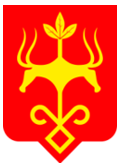 Приложение 2к Уставумуниципального образования"Город Майкоп"ГЕРАЛЬДИЧЕСКОЕ ОПИСАНИЕФЛАГА МУНИЦИПАЛЬНОГО ОБРАЗОВАНИЯ "ГОРОД МАЙКОП"Прямоугольное полотнище червленого (красного) цвета с отношением ширины к длине 2:3, воспроизводящее в центре фигуру герба муниципального образования "Город Майкоп" - желтого цвета посох, увенчанный вверху тремя листьями яблони с червлеными прожилками, сложенными наподобие трилистника, в оконечности завершенный тонким сквозным ромбом, процветшим двумя вьющимися стеблями, отходящими наискось в обе стороны, а в середине имеющий две отходящих от него взаимообращенных бычьих головы оригинального начертания с длинными изогнутыми рогами.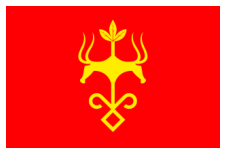 Список изменяющих документов(в ред. Решения Совета народных депутатов муниципальногообразования "Город Майкоп" от 26.07.2018 N 332-рс)КонсультантПлюс: примечание.В официальном тексте документа, видимо, допущена опечатка: Федеральный закон от 07.12.2011 "О водоснабжении и водоотведении" имеет номер 416-ФЗ, а не 416.